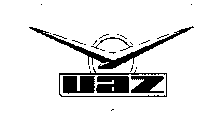     I. Карта технического обслуживания    I. Карта технического обслуживания    I. Карта технического обслуживания    I. Карта технического обслуживания            автомобилей UAZ Patriot            автомобилей UAZ Patriot            автомобилей UAZ Patriot            автомобилей UAZ Patriot(Выполняется через 15 тыс.км или через 1 год эксплуатации)(Выполняется через 15 тыс.км или через 1 год эксплуатации)(Выполняется через 15 тыс.км или через 1 год эксплуатации)(Выполняется через 15 тыс.км или через 1 год эксплуатации)(Выполняется через 15 тыс.км или через 1 год эксплуатации)(Выполняется через 15 тыс.км или через 1 год эксплуатации)(Выполняется через 15 тыс.км или через 1 год эксплуатации)(Выполняется через 15 тыс.км или через 1 год эксплуатации)(Выполняется через 15 тыс.км или через 1 год эксплуатации)(Выполняется через 15 тыс.км или через 1 год эксплуатации)Наименование организацииНаименование организацииДатаДатаДатаДатаДатаДатаДатаДатаДатаДатаДатаДатаДатаДатаДатаДатаДатаИдентификационный номер ТС (VIN) Идентификационный номер ТС (VIN) Модель автомобиляМодель автомобиляМодель автомобиляМодель автомобиляМодель автомобиляМодель автомобиляМодель автомобиляМодель автомобиляМодель автомобиляМодель автомобиляМодель автомобиляМодель автомобиляМодель автомобиляМодель автомобиляМодель автомобиляМодель автомобиляМодель автомобиляПробег, кмПробег, км№ заказа-наряда№ заказа-наряда№ заказа-наряда№ заказа-наряда№ заказа-наряда№ заказа-наряда№ заказа-наряда№ заказа-наряда№ заказа-наряда№ заказа-наряда№ заказа-наряда№ заказа-наряда№ заказа-наряда№ заказа-наряда№ заказа-наряда№ заказа-наряда№ заказа-наряда№/№ п/пНаименование работНаименование работНаименование работНаименование работНаименование работНомера талонов сервисной книжкиНомера талонов сервисной книжкиНомера талонов сервисной книжкиНомера талонов сервисной книжкиНомера талонов сервисной книжкиНомера талонов сервисной книжкиНомера талонов сервисной книжкиНомера талонов сервисной книжкиНомера талонов сервисной книжкиНомера талонов сервисной книжкиНомера талонов сервисной книжкиНомера талонов сервисной книжкиНомера талонов сервисной книжкиНомера талонов сервисной книжкиНомера талонов сервисной книжкиНомера талонов сервисной книжкиНомера талонов сервисной книжкиНомера талонов сервисной книжкиНомера талонов сервисной книжкиНомера талонов сервисной книжкиНомера талонов сервисной книжкиНомера талонов сервисной книжкиНомера талонов сервисной книжкиНомера талонов сервисной книжкиНомера талонов сервисной книжкиНомера талонов сервисной книжкиНомера талонов сервисной книжкиНомера талонов сервисной книжкиНомера талонов сервисной книжкиНомера талонов сервисной книжкиНомера талонов сервисной книжкиНомера талонов сервисной книжки№/№ п/пНаименование работНаименование работНаименование работНаименование работНаименование работ011122233444455566667777888899991Контрольно-осмотровые (диагностические) работы                             Проверить*1:Контрольно-осмотровые (диагностические) работы                             Проверить*1:Контрольно-осмотровые (диагностические) работы                             Проверить*1:Контрольно-осмотровые (диагностические) работы                             Проверить*1:Контрольно-осмотровые (диагностические) работы                             Проверить*1:1.1Наличие сколов, трещин и очагов коррозии лакокрасочного покрытия кузова, рамы и колёс, состояние: стёкол, зеркал заднего вида, устройств освещения и световой сигнализацииНаличие сколов, трещин и очагов коррозии лакокрасочного покрытия кузова, рамы и колёс, состояние: стёкол, зеркал заднего вида, устройств освещения и световой сигнализацииНаличие сколов, трещин и очагов коррозии лакокрасочного покрытия кузова, рамы и колёс, состояние: стёкол, зеркал заднего вида, устройств освещения и световой сигнализацииНаличие сколов, трещин и очагов коррозии лакокрасочного покрытия кузова, рамы и колёс, состояние: стёкол, зеркал заднего вида, устройств освещения и световой сигнализацииНаличие сколов, трещин и очагов коррозии лакокрасочного покрытия кузова, рамы и колёс, состояние: стёкол, зеркал заднего вида, устройств освещения и световой сигнализации +  +  +  +  +  +  +  +  +  +  +  +  +  +  +  +  +  +  +  +  +  +  +  +  +  +  +  +  +  +  +  + 1.2Работоспособность ремней безопасности, замка и предохранителя открывания капота, замков дверейРаботоспособность ремней безопасности, замка и предохранителя открывания капота, замков дверейРаботоспособность ремней безопасности, замка и предохранителя открывания капота, замков дверейРаботоспособность ремней безопасности, замка и предохранителя открывания капота, замков дверейРаботоспособность ремней безопасности, замка и предохранителя открывания капота, замков дверей +  +  +  +  +  +  +  +  +  +  +  +  +  +  +  +  +  +  +  +  +  +  +  +  +  +  +  +  +  +  +  + 1.3Состояние элементов передней и задней подвесокСостояние элементов передней и задней подвесокСостояние элементов передней и задней подвесокСостояние элементов передней и задней подвесокСостояние элементов передней и задней подвесок +  +  +  +  +  +  +  +  +  +  +  +  +  +  +  +  +  +  +  +  +  +  +  +  +  +  +  +  +  +  +  + 1.4Состояние подвески двигателяСостояние подвески двигателяСостояние подвески двигателяСостояние подвески двигателяСостояние подвески двигателя---- +  +  + -- +  +  +  + --- +  +  +  + ---- +  +  +  + ----1.5Схождение и максимальный угол поворота передних колёсСхождение и максимальный угол поворота передних колёсСхождение и максимальный угол поворота передних колёсСхождение и максимальный угол поворота передних колёсСхождение и максимальный угол поворота передних колёс++++++++++++++++++++++++++++++++1.6Состояние  промежуточной опоры карданного валаСостояние  промежуточной опоры карданного валаСостояние  промежуточной опоры карданного валаСостояние  промежуточной опоры карданного валаСостояние  промежуточной опоры карданного вала- +  +  +  +  +  +  +  +  +  +  +  +  +  +  +  +  +  +  +  +  +  +  +  +  +  +  +  +  +  +  + 1.7Регулировку подшипников ступиц колёсРегулировку подшипников ступиц колёсРегулировку подшипников ступиц колёсРегулировку подшипников ступиц колёсРегулировку подшипников ступиц колёс+++++++ - - + + + ++++ - - - -++++ + + + + - - - -1.8Люфт шкворней поворотного кулакаЛюфт шкворней поворотного кулакаЛюфт шкворней поворотного кулакаЛюфт шкворней поворотного кулакаЛюфт шкворней поворотного кулака-+++ +  +  + ++ +  +  +  + +++ +  +  +  + ++++ +  +  +  + ++++1.9Свободный ход рулевого колеса*²Свободный ход рулевого колеса*²Свободный ход рулевого колеса*²Свободный ход рулевого колеса*²Свободный ход рулевого колеса*² +  +  +  +  +  +  +  +  +  +  +  +  +  +  +  +  +  +  +  +  +  +  +  +  +  +  +  +  +  +  +  + 1.10Зазоры в подшипниках шестерён главной передачи переднего и заднего мостовЗазоры в подшипниках шестерён главной передачи переднего и заднего мостовЗазоры в подшипниках шестерён главной передачи переднего и заднего мостовЗазоры в подшипниках шестерён главной передачи переднего и заднего мостовЗазоры в подшипниках шестерён главной передачи переднего и заднего мостов -  +  +  +  +  +  +  +  +  +  +  +  +  +  +  +  +  +  +  +  +  +  +  +  +  +  +  +  +  +  +  + 1.11Работу системы охлажденияРаботу системы охлажденияРаботу системы охлажденияРаботу системы охлажденияРаботу системы охлаждения ----***--****---****----****----1.12Герметичность систем впуска воздуха, рециркуляции отработавших газов, управления рециркуляцией отработавших газов (только для автомобилей с двигателем ЗМЗ-51432)Герметичность систем впуска воздуха, рециркуляции отработавших газов, управления рециркуляцией отработавших газов (только для автомобилей с двигателем ЗМЗ-51432)Герметичность систем впуска воздуха, рециркуляции отработавших газов, управления рециркуляцией отработавших газов (только для автомобилей с двигателем ЗМЗ-51432)Герметичность систем впуска воздуха, рециркуляции отработавших газов, управления рециркуляцией отработавших газов (только для автомобилей с двигателем ЗМЗ-51432)Герметичность систем впуска воздуха, рециркуляции отработавших газов, управления рециркуляцией отработавших газов (только для автомобилей с двигателем ЗМЗ-51432) + - - - - - - - - - - - - - - - - - - - - - - - - - - - - - - -1.13Герметичность уплотнений узлов и агрегатов, систем охлаждения, отопления и кондиционирования, питания, смазки и вентиляции картера, гидравлического привода тормозной системы, системы гидроусилителя рулевого управления, системы выпуска отработавших газов, системы отбора вакуума из вакуумного усилителя тормозов, состояние трубок и шлангов, уровни эксплуатационных жидкостей*²Герметичность уплотнений узлов и агрегатов, систем охлаждения, отопления и кондиционирования, питания, смазки и вентиляции картера, гидравлического привода тормозной системы, системы гидроусилителя рулевого управления, системы выпуска отработавших газов, системы отбора вакуума из вакуумного усилителя тормозов, состояние трубок и шлангов, уровни эксплуатационных жидкостей*²Герметичность уплотнений узлов и агрегатов, систем охлаждения, отопления и кондиционирования, питания, смазки и вентиляции картера, гидравлического привода тормозной системы, системы гидроусилителя рулевого управления, системы выпуска отработавших газов, системы отбора вакуума из вакуумного усилителя тормозов, состояние трубок и шлангов, уровни эксплуатационных жидкостей*²Герметичность уплотнений узлов и агрегатов, систем охлаждения, отопления и кондиционирования, питания, смазки и вентиляции картера, гидравлического привода тормозной системы, системы гидроусилителя рулевого управления, системы выпуска отработавших газов, системы отбора вакуума из вакуумного усилителя тормозов, состояние трубок и шлангов, уровни эксплуатационных жидкостей*²Герметичность уплотнений узлов и агрегатов, систем охлаждения, отопления и кондиционирования, питания, смазки и вентиляции картера, гидравлического привода тормозной системы, системы гидроусилителя рулевого управления, системы выпуска отработавших газов, системы отбора вакуума из вакуумного усилителя тормозов, состояние трубок и шлангов, уровни эксплуатационных жидкостей*² +  +  +  +  +  +  +  +  +  +  +  +  +  +  +  +  +  +  +  +  +  +  +  +  +  +  +  +  +  +  +  + 1.14Провести диагностику системы управления двигателем и АБС*³Провести диагностику системы управления двигателем и АБС*³Провести диагностику системы управления двигателем и АБС*³Провести диагностику системы управления двигателем и АБС*³Провести диагностику системы управления двигателем и АБС*³ + + + + + + + + + + + + + + + + + + + +************1.15Провести внешний осмотр деталей двигателя (шлангов, патрубков, трубок, проводов и т.п.) с целью определения и устранения их контактов с деталями автомобиля, приводящих к разрушению деталей Провести внешний осмотр деталей двигателя (шлангов, патрубков, трубок, проводов и т.п.) с целью определения и устранения их контактов с деталями автомобиля, приводящих к разрушению деталей Провести внешний осмотр деталей двигателя (шлангов, патрубков, трубок, проводов и т.п.) с целью определения и устранения их контактов с деталями автомобиля, приводящих к разрушению деталей Провести внешний осмотр деталей двигателя (шлангов, патрубков, трубок, проводов и т.п.) с целью определения и устранения их контактов с деталями автомобиля, приводящих к разрушению деталей Провести внешний осмотр деталей двигателя (шлангов, патрубков, трубок, проводов и т.п.) с целью определения и устранения их контактов с деталями автомобиля, приводящих к разрушению деталей  +  -  -  -  -  -  -  - - -  -  -  -  -  -  -  - - - - -  -  -  -  -  -  -  -  - - - -1.16Работоспособность клапана продувки адсорбера*³ (только для автомобилей с двигателями семейства ЗМЗ-409)Работоспособность клапана продувки адсорбера*³ (только для автомобилей с двигателями семейства ЗМЗ-409)Работоспособность клапана продувки адсорбера*³ (только для автомобилей с двигателями семейства ЗМЗ-409)Работоспособность клапана продувки адсорбера*³ (только для автомобилей с двигателями семейства ЗМЗ-409)Работоспособность клапана продувки адсорбера*³ (только для автомобилей с двигателями семейства ЗМЗ-409) + + + + + + + + + + + + + + + + + + + + + + + + + + + + + + + +1.17Плотность охлаждающей жидкости Плотность охлаждающей жидкости Плотность охлаждающей жидкости Плотность охлаждающей жидкости Плотность охлаждающей жидкости один раз в год перед зимним сезоном экспл.один раз в год перед зимним сезоном экспл.один раз в год перед зимним сезоном экспл.один раз в год перед зимним сезоном экспл.один раз в год перед зимним сезоном экспл.один раз в год перед зимним сезоном экспл.один раз в год перед зимним сезоном экспл.один раз в год перед зимним сезоном экспл.один раз в год перед зимним сезоном экспл.один раз в год перед зимним сезоном экспл.один раз в год перед зимним сезоном экспл.один раз в год перед зимним сезоном экспл.один раз в год перед зимним сезоном экспл.один раз в год перед зимним сезоном экспл.один раз в год перед зимним сезоном экспл.один раз в год перед зимним сезоном экспл.один раз в год перед зимним сезоном экспл.один раз в год перед зимним сезоном экспл.один раз в год перед зимним сезоном экспл.один раз в год перед зимним сезоном экспл.один раз в год перед зимним сезоном экспл.один раз в год перед зимним сезоном экспл.один раз в год перед зимним сезоном экспл.один раз в год перед зимним сезоном экспл.один раз в год перед зимним сезоном экспл.один раз в год перед зимним сезоном экспл.один раз в год перед зимним сезоном экспл.один раз в год перед зимним сезоном экспл.один раз в год перед зимним сезоном экспл.один раз в год перед зимним сезоном экспл.один раз в год перед зимним сезоном экспл.один раз в год перед зимним сезоном экспл.1.18Состояние и натяжение ремней привода навесных агрегатов двигателя.Состояние и натяжение ремней привода навесных агрегатов двигателя.Состояние и натяжение ремней привода навесных агрегатов двигателя.Состояние и натяжение ремней привода навесных агрегатов двигателя.Состояние и натяжение ремней привода навесных агрегатов двигателя.+++++++++++++++++++++++++++++++1.19Свободный ход педали тормозной системыСвободный ход педали тормозной системыСвободный ход педали тормозной системыСвободный ход педали тормозной системыСвободный ход педали тормозной системы + + + + + + + + + + + + + + + + + + + + + + + + + + + + + + +1.20Состояние тормозных колодок и диска передних колёсСостояние тормозных колодок и диска передних колёсСостояние тормозных колодок и диска передних колёсСостояние тормозных колодок и диска передних колёсСостояние тормозных колодок и диска передних колёс - - + + + + + + + + + + + + + + + + + + + + + + + + + + + + +1.21Состояние колёс и шинСостояние колёс и шинСостояние колёс и шинСостояние колёс и шинСостояние колёс и шин + + + + + + + + + + + + + + + + + + + + + + + + + + + + + + +1.22Степень износа тормозных накладок колодок задних колёс и стояночного тормозаСтепень износа тормозных накладок колодок задних колёс и стояночного тормозаСтепень износа тормозных накладок колодок задних колёс и стояночного тормозаСтепень износа тормозных накладок колодок задних колёс и стояночного тормозаСтепень износа тормозных накладок колодок задних колёс и стояночного тормоза - - - - -+++ - -++ - - -++++  -  -  -  -++++ - - - -1.23Эффективность работы рабочей и стояночной тормозной системы, работу регулятора давления*³Эффективность работы рабочей и стояночной тормозной системы, работу регулятора давления*³Эффективность работы рабочей и стояночной тормозной системы, работу регулятора давления*³Эффективность работы рабочей и стояночной тормозной системы, работу регулятора давления*³Эффективность работы рабочей и стояночной тормозной системы, работу регулятора давления*³+++++++++++++++++++++++++++++++1.24Дымность отработавших газов (только для автомобилей с двигателем ЗМЗ-51432)Дымность отработавших газов (только для автомобилей с двигателем ЗМЗ-51432)Дымность отработавших газов (только для автомобилей с двигателем ЗМЗ-51432)Дымность отработавших газов (только для автомобилей с двигателем ЗМЗ-51432)Дымность отработавших газов (только для автомобилей с двигателем ЗМЗ-51432) + + + + + + + + + + + + + + + + + + + + + + + + + + + + + + +1.25Состояние фаз газораспределения (только для автомобилей с двигателем ЗМЗ-51432)Состояние фаз газораспределения (только для автомобилей с двигателем ЗМЗ-51432)Состояние фаз газораспределения (только для автомобилей с двигателем ЗМЗ-51432)Состояние фаз газораспределения (только для автомобилей с двигателем ЗМЗ-51432)Состояние фаз газораспределения (только для автомобилей с двигателем ЗМЗ-51432) - - + + + + + + + + + + + + + + + + + + + + + + + + + + + + +1.26Уровень масла в коробке передач, переднем и заднем мостахУровень масла в коробке передач, переднем и заднем мостахУровень масла в коробке передач, переднем и заднем мостахУровень масла в коробке передач, переднем и заднем мостахУровень масла в коробке передач, переднем и заднем мостах++-----------------------------2Регламентные работыРегламентные работыРегламентные работыРегламентные работыРегламентные работы2.1Подтянуть крепления агрегатов, узлов и деталей трансмиссии, двигателя и кузова к раме*²Подтянуть крепления агрегатов, узлов и деталей трансмиссии, двигателя и кузова к раме*²Подтянуть крепления агрегатов, узлов и деталей трансмиссии, двигателя и кузова к раме*²Подтянуть крепления агрегатов, узлов и деталей трансмиссии, двигателя и кузова к раме*²Подтянуть крепления агрегатов, узлов и деталей трансмиссии, двигателя и кузова к раме*² +  +  +  +  +  +  +  +  +  +  +  +  +  +  +  +  +  +  +  +  +  +  +  +  +  +  +  +  +  +  + 2.2Подтянуть крепление опор двигателя и их кронштейновПодтянуть крепление опор двигателя и их кронштейновПодтянуть крепление опор двигателя и их кронштейновПодтянуть крепление опор двигателя и их кронштейновПодтянуть крепление опор двигателя и их кронштейнов +  +  +  +  +  +  +  +  +  +  +  +  +  +  +  +  +  +  +  +  +  +  +  +  +  +  +  +  +  +  + 2.3Подтянуть крепление элементов передней и задней подвесок*²Подтянуть крепление элементов передней и задней подвесок*²Подтянуть крепление элементов передней и задней подвесок*²Подтянуть крепление элементов передней и задней подвесок*²Подтянуть крепление элементов передней и задней подвесок*² +  + +++++++++++++++++++++++++++++2.4Подтянуть крепление шкивов коленчатого вала и генератора  (только для автомобилей с двигателями семейства ЗМЗ-409)Подтянуть крепление шкивов коленчатого вала и генератора  (только для автомобилей с двигателями семейства ЗМЗ-409)Подтянуть крепление шкивов коленчатого вала и генератора  (только для автомобилей с двигателями семейства ЗМЗ-409)Подтянуть крепление шкивов коленчатого вала и генератора  (только для автомобилей с двигателями семейства ЗМЗ-409)Подтянуть крепление шкивов коленчатого вала и генератора  (только для автомобилей с двигателями семейства ЗМЗ-409)++-----------------------------2.5Подтянуть крепление шкивов ТНВД, водяного насоса, вентилятора (только для автомобилей с двигателем ЗМЗ-51432)Подтянуть крепление шкивов ТНВД, водяного насоса, вентилятора (только для автомобилей с двигателем ЗМЗ-51432)Подтянуть крепление шкивов ТНВД, водяного насоса, вентилятора (только для автомобилей с двигателем ЗМЗ-51432)Подтянуть крепление шкивов ТНВД, водяного насоса, вентилятора (только для автомобилей с двигателем ЗМЗ-51432)Подтянуть крепление шкивов ТНВД, водяного насоса, вентилятора (только для автомобилей с двигателем ЗМЗ-51432) + + + + + - - - + + - - + + + - - - - + + + + - - - - + + + +2.6Подтянуть крепление генератора и стартера (только для автомобилей с двигателями семейства ЗМЗ-409)Подтянуть крепление генератора и стартера (только для автомобилей с двигателями семейства ЗМЗ-409)Подтянуть крепление генератора и стартера (только для автомобилей с двигателями семейства ЗМЗ-409)Подтянуть крепление генератора и стартера (только для автомобилей с двигателями семейства ЗМЗ-409)Подтянуть крепление генератора и стартера (только для автомобилей с двигателями семейства ЗМЗ-409)+++++---++--+++----++++----++++2.7Подтянуть крепление генератора и стартера, ТНВД (только для автомобилей с двигателяем ЗМЗ-51432)Подтянуть крепление генератора и стартера, ТНВД (только для автомобилей с двигателяем ЗМЗ-51432)Подтянуть крепление генератора и стартера, ТНВД (только для автомобилей с двигателяем ЗМЗ-51432)Подтянуть крепление генератора и стартера, ТНВД (только для автомобилей с двигателяем ЗМЗ-51432)Подтянуть крепление генератора и стартера, ТНВД (только для автомобилей с двигателяем ЗМЗ-51432)+++++---++--+++----++++----++++2.8Отбалансировать колёса и переставить по схемеОтбалансировать колёса и переставить по схемеОтбалансировать колёса и переставить по схемеОтбалансировать колёса и переставить по схемеОтбалансировать колёса и переставить по схеме -  - *****************************2.9Заменить ремень привода топливного насоса высокого давления, автоматический натяжитель и обводной ролик (только для автомобилей с двигателем ЗМЗ-51432)Заменить ремень привода топливного насоса высокого давления, автоматический натяжитель и обводной ролик (только для автомобилей с двигателем ЗМЗ-51432)Заменить ремень привода топливного насоса высокого давления, автоматический натяжитель и обводной ролик (только для автомобилей с двигателем ЗМЗ-51432)Заменить ремень привода топливного насоса высокого давления, автоматический натяжитель и обводной ролик (только для автомобилей с двигателем ЗМЗ-51432)Заменить ремень привода топливного насоса высокого давления, автоматический натяжитель и обводной ролик (только для автомобилей с двигателем ЗМЗ-51432) - - - - - - - - - - - - + + + - - - - - - - - - - - - - - - -2.10Заменить ремень привода навесных агрегатов (только для автомобилей с двигателяем ЗМЗ-51432)Заменить ремень привода навесных агрегатов (только для автомобилей с двигателяем ЗМЗ-51432)Заменить ремень привода навесных агрегатов (только для автомобилей с двигателяем ЗМЗ-51432)Заменить ремень привода навесных агрегатов (только для автомобилей с двигателяем ЗМЗ-51432)Заменить ремень привода навесных агрегатов (только для автомобилей с двигателяем ЗМЗ-51432) - - - - - - - - + + - - - - - + + + + - - - - - - - - + + + +№/№ п/пНаименование работНаименование работНаименование работНаименование работНаименование работНомера талонов сервисной книжкиНомера талонов сервисной книжкиНомера талонов сервисной книжкиНомера талонов сервисной книжкиНомера талонов сервисной книжкиНомера талонов сервисной книжкиНомера талонов сервисной книжкиНомера талонов сервисной книжкиНомера талонов сервисной книжкиНомера талонов сервисной книжкиНомера талонов сервисной книжкиНомера талонов сервисной книжкиНомера талонов сервисной книжкиНомера талонов сервисной книжкиНомера талонов сервисной книжкиНомера талонов сервисной книжкиНомера талонов сервисной книжкиНомера талонов сервисной книжкиНомера талонов сервисной книжкиНомера талонов сервисной книжкиНомера талонов сервисной книжкиНомера талонов сервисной книжкиНомера талонов сервисной книжкиНомера талонов сервисной книжкиНомера талонов сервисной книжкиНомера талонов сервисной книжкиНомера талонов сервисной книжкиНомера талонов сервисной книжкиНомера талонов сервисной книжкиНомера талонов сервисной книжкиНомера талонов сервисной книжкиНомера талонов сервисной книжки№/№ п/пНаименование работНаименование работНаименование работНаименование работНаименование работ00111222333444555566677778888992.11Заменить ремень (ремни) привода навесных агрегатов и автоматический натяжитель (только для автомобилей с двигателем ЗМЗ-409)Заменить ремень (ремни) привода навесных агрегатов и автоматический натяжитель (только для автомобилей с двигателем ЗМЗ-409)Заменить ремень (ремни) привода навесных агрегатов и автоматический натяжитель (только для автомобилей с двигателем ЗМЗ-409)Заменить ремень (ремни) привода навесных агрегатов и автоматический натяжитель (только для автомобилей с двигателем ЗМЗ-409)Заменить ремень (ремни) привода навесных агрегатов и автоматический натяжитель (только для автомобилей с двигателем ЗМЗ-409) - - - - - - - - + + + - - - - - - - + + + - - - - - - - - + +2.12Подтянуть крепление насоса системы охлаждения, корпуса термостата, муфты вентилятора, масляного радиатора, картера сцепления, впускного и выпускного коллекторов, деталей воздуховода, топливопроводов, топливной рампы  с форсунками Подтянуть крепление насоса системы охлаждения, корпуса термостата, муфты вентилятора, масляного радиатора, картера сцепления, впускного и выпускного коллекторов, деталей воздуховода, топливопроводов, топливной рампы  с форсунками Подтянуть крепление насоса системы охлаждения, корпуса термостата, муфты вентилятора, масляного радиатора, картера сцепления, впускного и выпускного коллекторов, деталей воздуховода, топливопроводов, топливной рампы  с форсунками Подтянуть крепление насоса системы охлаждения, корпуса термостата, муфты вентилятора, масляного радиатора, картера сцепления, впускного и выпускного коллекторов, деталей воздуховода, топливопроводов, топливной рампы  с форсунками Подтянуть крепление насоса системы охлаждения, корпуса термостата, муфты вентилятора, масляного радиатора, картера сцепления, впускного и выпускного коллекторов, деталей воздуховода, топливопроводов, топливной рампы  с форсунками  +  +  +  +  +  +  +  +  +  +  +  +  +  +  +  +  +  +  +  +  +  +  +  +  +  +  +  +  +  +  + 2.13Подтянуть крепление хомутов шлангов системы охлаждения, радиатора , его облицовки и электовентиляторов, систем выпуска отработавших газов и её подвески*²Подтянуть крепление хомутов шлангов системы охлаждения, радиатора , его облицовки и электовентиляторов, систем выпуска отработавших газов и её подвески*²Подтянуть крепление хомутов шлангов системы охлаждения, радиатора , его облицовки и электовентиляторов, систем выпуска отработавших газов и её подвески*²Подтянуть крепление хомутов шлангов системы охлаждения, радиатора , его облицовки и электовентиляторов, систем выпуска отработавших газов и её подвески*²Подтянуть крепление хомутов шлангов системы охлаждения, радиатора , его облицовки и электовентиляторов, систем выпуска отработавших газов и её подвески*² +  +  +  +  +  +  +  +  +  +  +  +  +  +  +  +  +  +  +  +  +  +  +  +  +  +  +  +  +  +  + 2.14Подтянуть крепление натяжных роликов ремней привода агрегатов (для всех автомобилей) и катушек зажигания (только для автомобилей с двигателями семейства ЗМЗ-409)Подтянуть крепление натяжных роликов ремней привода агрегатов (для всех автомобилей) и катушек зажигания (только для автомобилей с двигателями семейства ЗМЗ-409)Подтянуть крепление натяжных роликов ремней привода агрегатов (для всех автомобилей) и катушек зажигания (только для автомобилей с двигателями семейства ЗМЗ-409)Подтянуть крепление натяжных роликов ремней привода агрегатов (для всех автомобилей) и катушек зажигания (только для автомобилей с двигателями семейства ЗМЗ-409)Подтянуть крепление натяжных роликов ремней привода агрегатов (для всех автомобилей) и катушек зажигания (только для автомобилей с двигателями семейства ЗМЗ-409) +  +  +  +  +  +  +  +  +  +  +  +  +  +  +  +  +  +  +  +  +  +  +  +  +  +  +  +  +  +  + 2.15Очистить и промыть детали системы вентиляции картера (только для автомобилей с двигателями семейства ЗМЗ-409)Очистить и промыть детали системы вентиляции картера (только для автомобилей с двигателями семейства ЗМЗ-409)Очистить и промыть детали системы вентиляции картера (только для автомобилей с двигателями семейства ЗМЗ-409)Очистить и промыть детали системы вентиляции картера (только для автомобилей с двигателями семейства ЗМЗ-409)Очистить и промыть детали системы вентиляции картера (только для автомобилей с двигателями семейства ЗМЗ-409) - - - - -+++ - - -+++ - - - -  +  +  + - - - -++++ - -2.16Заменить фильтрующий элемент воздушного фильтра, очистить внутреннюю поверхность корпуса воздушного фильтраЗаменить фильтрующий элемент воздушного фильтра, очистить внутреннюю поверхность корпуса воздушного фильтраЗаменить фильтрующий элемент воздушного фильтра, очистить внутреннюю поверхность корпуса воздушного фильтраЗаменить фильтрующий элемент воздушного фильтра, очистить внутреннюю поверхность корпуса воздушного фильтраЗаменить фильтрующий элемент воздушного фильтра, очистить внутреннюю поверхность корпуса воздушного фильтра - - - - -+++ - - -+++ - - - -  +  +  + - - - -++++ - -2.17Подтянуть крепление фланцев переднего и заднего карданных валов к фланцам валов раздаточной коробки и мостов, шаровых опор к фланцам кожухов полуосей, ведущих фланцев к ступицам, рычага поворотного кулака, сошки и картера рулевого механизма, наконечников рулевых тягПодтянуть крепление фланцев переднего и заднего карданных валов к фланцам валов раздаточной коробки и мостов, шаровых опор к фланцам кожухов полуосей, ведущих фланцев к ступицам, рычага поворотного кулака, сошки и картера рулевого механизма, наконечников рулевых тягПодтянуть крепление фланцев переднего и заднего карданных валов к фланцам валов раздаточной коробки и мостов, шаровых опор к фланцам кожухов полуосей, ведущих фланцев к ступицам, рычага поворотного кулака, сошки и картера рулевого механизма, наконечников рулевых тягПодтянуть крепление фланцев переднего и заднего карданных валов к фланцам валов раздаточной коробки и мостов, шаровых опор к фланцам кожухов полуосей, ведущих фланцев к ступицам, рычага поворотного кулака, сошки и картера рулевого механизма, наконечников рулевых тягПодтянуть крепление фланцев переднего и заднего карданных валов к фланцам валов раздаточной коробки и мостов, шаровых опор к фланцам кожухов полуосей, ведущих фланцев к ступицам, рычага поворотного кулака, сошки и картера рулевого механизма, наконечников рулевых тяг +  +  +  +  + +++ +  +  + +++ +  +  +  + +++ +  +  +  + ++++ +  + 2.18Промыть топливные бакиПромыть топливные бакиПромыть топливные бакиПромыть топливные бакиПромыть топливные баки -  -  -  -  - ***--- -  -  - **** -  -  - ----**** - -2.19Промыть сетчатый фильтр электробензонасоса Промыть сетчатый фильтр электробензонасоса Промыть сетчатый фильтр электробензонасоса Промыть сетчатый фильтр электробензонасоса Промыть сетчатый фильтр электробензонасоса  + + -  -  - ***--- -  -  - **** -  -  - ----**** - -2.20Заменить фильтр тонкой очистки топлива (только для автомобилей с двигателями семейства ЗМЗ-409)Заменить фильтр тонкой очистки топлива (только для автомобилей с двигателями семейства ЗМЗ-409)Заменить фильтр тонкой очистки топлива (только для автомобилей с двигателями семейства ЗМЗ-409)Заменить фильтр тонкой очистки топлива (только для автомобилей с двигателями семейства ЗМЗ-409)Заменить фильтр тонкой очистки топлива (только для автомобилей с двигателями семейства ЗМЗ-409) -  -  -  -  -  +  +  + --- + + + - - - - + + + - - - - + + + + - -2.21Слить отстой из фильтров тонкой и грубой очистки топлива (только для автомобилей с двигателем ЗМЗ-51432)Слить отстой из фильтров тонкой и грубой очистки топлива (только для автомобилей с двигателем ЗМЗ-51432)Слить отстой из фильтров тонкой и грубой очистки топлива (только для автомобилей с двигателем ЗМЗ-51432)Слить отстой из фильтров тонкой и грубой очистки топлива (только для автомобилей с двигателем ЗМЗ-51432)Слить отстой из фильтров тонкой и грубой очистки топлива (только для автомобилей с двигателем ЗМЗ-51432) +  +  - - - - - - - - - - - - - - - - - - - - - - - - - - - - -2.22Заменить фильтрующий элемент фильтра тонкой очистки топлива (только для автомобилей с двигателем ЗМЗ-51432)Заменить фильтрующий элемент фильтра тонкой очистки топлива (только для автомобилей с двигателем ЗМЗ-51432)Заменить фильтрующий элемент фильтра тонкой очистки топлива (только для автомобилей с двигателем ЗМЗ-51432)Заменить фильтрующий элемент фильтра тонкой очистки топлива (только для автомобилей с двигателем ЗМЗ-51432)Заменить фильтрующий элемент фильтра тонкой очистки топлива (только для автомобилей с двигателем ЗМЗ-51432) - - +  +  +  +  +  +  +  +  +  +  +  +  +  +  +  +  +  +  +  +  +  +  +  +  +  +  +  +  + 2.23Заменить:  форсунки, регулятор холостого хода, регулятор давления топлива, нейтрализатор, адсорбер, все датчики системы управления двигателем и катушки зажигания (только для автомобилей с двигателями семейства ЗМЗ-409)Заменить:  форсунки, регулятор холостого хода, регулятор давления топлива, нейтрализатор, адсорбер, все датчики системы управления двигателем и катушки зажигания (только для автомобилей с двигателями семейства ЗМЗ-409)Заменить:  форсунки, регулятор холостого хода, регулятор давления топлива, нейтрализатор, адсорбер, все датчики системы управления двигателем и катушки зажигания (только для автомобилей с двигателями семейства ЗМЗ-409)Заменить:  форсунки, регулятор холостого хода, регулятор давления топлива, нейтрализатор, адсорбер, все датчики системы управления двигателем и катушки зажигания (только для автомобилей с двигателями семейства ЗМЗ-409)Заменить:  форсунки, регулятор холостого хода, регулятор давления топлива, нейтрализатор, адсорбер, все датчики системы управления двигателем и катушки зажигания (только для автомобилей с двигателями семейства ЗМЗ-409) -  -  -  -  -  -  -  - --- -  -  -  -  -  -  - ---**** - - - ---2.24Прочистить контрольное отверстие в насосе системы охлаждения Прочистить контрольное отверстие в насосе системы охлаждения Прочистить контрольное отверстие в насосе системы охлаждения Прочистить контрольное отверстие в насосе системы охлаждения Прочистить контрольное отверстие в насосе системы охлаждения --*****************************2.25Зачистить и смазать клеммы и зажимы аккумуляторной батареи, прочистить вентиляционные отверстия в пробках, проверить уровень и замерить плотность электролитаЗачистить и смазать клеммы и зажимы аккумуляторной батареи, прочистить вентиляционные отверстия в пробках, проверить уровень и замерить плотность электролитаЗачистить и смазать клеммы и зажимы аккумуляторной батареи, прочистить вентиляционные отверстия в пробках, проверить уровень и замерить плотность электролитаЗачистить и смазать клеммы и зажимы аккумуляторной батареи, прочистить вентиляционные отверстия в пробках, проверить уровень и замерить плотность электролитаЗачистить и смазать клеммы и зажимы аккумуляторной батареи, прочистить вентиляционные отверстия в пробках, проверить уровень и замерить плотность электролита--+++++++++++++++++++++++++++++2.26Заменить свечи зажигания (только для автомобилей с двигателями семейства ЗМЗ-409)Заменить свечи зажигания (только для автомобилей с двигателями семейства ЗМЗ-409)Заменить свечи зажигания (только для автомобилей с двигателями семейства ЗМЗ-409)Заменить свечи зажигания (только для автомобилей с двигателями семейства ЗМЗ-409)Заменить свечи зажигания (только для автомобилей с двигателями семейства ЗМЗ-409) -  -  + + +++++++++++++++++++++++++++2.27Отрегулировать направление световых пучков головных и противотуманных фарОтрегулировать направление световых пучков головных и противотуманных фарОтрегулировать направление световых пучков головных и противотуманных фарОтрегулировать направление световых пучков головных и противотуманных фарОтрегулировать направление световых пучков головных и противотуманных фар -  - +++++++++++++++++++++++++++++2.28Очистить предохранительные клапаны ведущих мостовОчистить предохранительные клапаны ведущих мостовОчистить предохранительные клапаны ведущих мостовОчистить предохранительные клапаны ведущих мостовОчистить предохранительные клапаны ведущих мостов-------- + + + - - ----- + + +---- - - - - + +2.29Заменить масло в картере двигателя и масляный фильтр (только для автомобилей с двигателем ЗМЗ-51432)*²*4Заменить масло в картере двигателя и масляный фильтр (только для автомобилей с двигателем ЗМЗ-51432)*²*4Заменить масло в картере двигателя и масляный фильтр (только для автомобилей с двигателем ЗМЗ-51432)*²*4Заменить масло в картере двигателя и масляный фильтр (только для автомобилей с двигателем ЗМЗ-51432)*²*4Заменить масло в картере двигателя и масляный фильтр (только для автомобилей с двигателем ЗМЗ-51432)*²*4+++++++++++++++++++++++++++++++2.30Заменить масло в картере двигателя и масляный фильтр (только для автомобилей с двигателями семейства ЗМЗ-409)*4 Заменить масло в картере двигателя и масляный фильтр (только для автомобилей с двигателями семейства ЗМЗ-409)*4 Заменить масло в картере двигателя и масляный фильтр (только для автомобилей с двигателями семейства ЗМЗ-409)*4 Заменить масло в картере двигателя и масляный фильтр (только для автомобилей с двигателями семейства ЗМЗ-409)*4 Заменить масло в картере двигателя и масляный фильтр (только для автомобилей с двигателями семейства ЗМЗ-409)*4 +++++++++++++++++++++++++++++++2.31Заменить масло в картере двигателя и масляный фильтр с предвартительной промывки системы смазки (только для автомобилей с двигателями семейства ЗМЗ-409)*4 Заменить масло в картере двигателя и масляный фильтр с предвартительной промывки системы смазки (только для автомобилей с двигателями семейства ЗМЗ-409)*4 Заменить масло в картере двигателя и масляный фильтр с предвартительной промывки системы смазки (только для автомобилей с двигателями семейства ЗМЗ-409)*4 Заменить масло в картере двигателя и масляный фильтр с предвартительной промывки системы смазки (только для автомобилей с двигателями семейства ЗМЗ-409)*4 Заменить масло в картере двигателя и масляный фильтр с предвартительной промывки системы смазки (только для автомобилей с двигателями семейства ЗМЗ-409)*4 -----*** - - -*** - - - -*** - - - -**** - -2.32Заменить масло в коробке передачЗаменить масло в коробке передачЗаменить масло в коробке передачЗаменить масло в коробке передачЗаменить масло в коробке передач-------- + + + - - ----- + + +---- - - - - + +2.33Заменить масло в раздаточной коробкеЗаменить масло в раздаточной коробкеЗаменить масло в раздаточной коробкеЗаменить масло в раздаточной коробкеЗаменить масло в раздаточной коробке++------ + + + - - ----- + + +---- - - - - + +2.34Заменить масло в переднем и заднем мостахЗаменить масло в переднем и заднем мостахЗаменить масло в переднем и заднем мостахЗаменить масло в переднем и заднем мостахЗаменить масло в переднем и заднем мостах-------- + + + - - ----- + + +---- - - - - + +2.35Заменить смазку в подшипниках ступиц передних и задних колёс и подтянуть болты крепления тормозных щитов, цапф переднего мостаЗаменить смазку в подшипниках ступиц передних и задних колёс и подтянуть болты крепления тормозных щитов, цапф переднего мостаЗаменить смазку в подшипниках ступиц передних и задних колёс и подтянуть болты крепления тормозных щитов, цапф переднего мостаЗаменить смазку в подшипниках ступиц передних и задних колёс и подтянуть болты крепления тормозных щитов, цапф переднего мостаЗаменить смазку в подшипниках ступиц передних и задних колёс и подтянуть болты крепления тормозных щитов, цапф переднего моста-------- + + + - - ----- + + +---- - - - - + +2.36Заменить воздушный фильтр системы вентиляции салонаЗаменить воздушный фильтр системы вентиляции салонаЗаменить воздушный фильтр системы вентиляции салонаЗаменить воздушный фильтр системы вентиляции салонаЗаменить воздушный фильтр системы вентиляции салона - -*****************************2.37Заменить масло и фильтр в масляном баке системы гидроусилителя рулевого управленияЗаменить масло и фильтр в масляном баке системы гидроусилителя рулевого управленияЗаменить масло и фильтр в масляном баке системы гидроусилителя рулевого управленияЗаменить масло и фильтр в масляном баке системы гидроусилителя рулевого управленияЗаменить масло и фильтр в масляном баке системы гидроусилителя рулевого управлениячерез 90000 км пробега или один раз в 2 года, в зависимости от того, что раньше наступитчерез 90000 км пробега или один раз в 2 года, в зависимости от того, что раньше наступитчерез 90000 км пробега или один раз в 2 года, в зависимости от того, что раньше наступитчерез 90000 км пробега или один раз в 2 года, в зависимости от того, что раньше наступитчерез 90000 км пробега или один раз в 2 года, в зависимости от того, что раньше наступитчерез 90000 км пробега или один раз в 2 года, в зависимости от того, что раньше наступитчерез 90000 км пробега или один раз в 2 года, в зависимости от того, что раньше наступитчерез 90000 км пробега или один раз в 2 года, в зависимости от того, что раньше наступитчерез 90000 км пробега или один раз в 2 года, в зависимости от того, что раньше наступитчерез 90000 км пробега или один раз в 2 года, в зависимости от того, что раньше наступитчерез 90000 км пробега или один раз в 2 года, в зависимости от того, что раньше наступитчерез 90000 км пробега или один раз в 2 года, в зависимости от того, что раньше наступитчерез 90000 км пробега или один раз в 2 года, в зависимости от того, что раньше наступитчерез 90000 км пробега или один раз в 2 года, в зависимости от того, что раньше наступитчерез 90000 км пробега или один раз в 2 года, в зависимости от того, что раньше наступитчерез 90000 км пробега или один раз в 2 года, в зависимости от того, что раньше наступитчерез 90000 км пробега или один раз в 2 года, в зависимости от того, что раньше наступитчерез 90000 км пробега или один раз в 2 года, в зависимости от того, что раньше наступитчерез 90000 км пробега или один раз в 2 года, в зависимости от того, что раньше наступитчерез 90000 км пробега или один раз в 2 года, в зависимости от того, что раньше наступитчерез 90000 км пробега или один раз в 2 года, в зависимости от того, что раньше наступитчерез 90000 км пробега или один раз в 2 года, в зависимости от того, что раньше наступитчерез 90000 км пробега или один раз в 2 года, в зависимости от того, что раньше наступитчерез 90000 км пробега или один раз в 2 года, в зависимости от того, что раньше наступитчерез 90000 км пробега или один раз в 2 года, в зависимости от того, что раньше наступитчерез 90000 км пробега или один раз в 2 года, в зависимости от того, что раньше наступитчерез 90000 км пробега или один раз в 2 года, в зависимости от того, что раньше наступитчерез 90000 км пробега или один раз в 2 года, в зависимости от того, что раньше наступитчерез 90000 км пробега или один раз в 2 года, в зависимости от того, что раньше наступитчерез 90000 км пробега или один раз в 2 года, в зависимости от того, что раньше наступитчерез 90000 км пробега или один раз в 2 года, в зависимости от того, что раньше наступитчерез 90000 км пробега или один раз в 2 года, в зависимости от того, что раньше наступит2.38Заменить жидкость гидроприводов тормозов и сцепленияЗаменить жидкость гидроприводов тормозов и сцепленияЗаменить жидкость гидроприводов тормозов и сцепленияЗаменить жидкость гидроприводов тормозов и сцепленияЗаменить жидкость гидроприводов тормозов и сцепленияодин раз в два года один раз в два года один раз в два года один раз в два года один раз в два года один раз в два года один раз в два года один раз в два года один раз в два года один раз в два года один раз в два года один раз в два года один раз в два года один раз в два года один раз в два года один раз в два года один раз в два года один раз в два года один раз в два года один раз в два года один раз в два года один раз в два года один раз в два года один раз в два года один раз в два года один раз в два года один раз в два года один раз в два года один раз в два года один раз в два года один раз в два года один раз в два года 2.39Промыть систему охлаждения и заменить охлаждающую жидкость Промыть систему охлаждения и заменить охлаждающую жидкость Промыть систему охлаждения и заменить охлаждающую жидкость Промыть систему охлаждения и заменить охлаждающую жидкость Промыть систему охлаждения и заменить охлаждающую жидкость через 60000 км пробега или один раз в три года, в зависимости от того, что раньше наступитчерез 60000 км пробега или один раз в три года, в зависимости от того, что раньше наступитчерез 60000 км пробега или один раз в три года, в зависимости от того, что раньше наступитчерез 60000 км пробега или один раз в три года, в зависимости от того, что раньше наступитчерез 60000 км пробега или один раз в три года, в зависимости от того, что раньше наступитчерез 60000 км пробега или один раз в три года, в зависимости от того, что раньше наступитчерез 60000 км пробега или один раз в три года, в зависимости от того, что раньше наступитчерез 60000 км пробега или один раз в три года, в зависимости от того, что раньше наступитчерез 60000 км пробега или один раз в три года, в зависимости от того, что раньше наступитчерез 60000 км пробега или один раз в три года, в зависимости от того, что раньше наступитчерез 60000 км пробега или один раз в три года, в зависимости от того, что раньше наступитчерез 60000 км пробега или один раз в три года, в зависимости от того, что раньше наступитчерез 60000 км пробега или один раз в три года, в зависимости от того, что раньше наступитчерез 60000 км пробега или один раз в три года, в зависимости от того, что раньше наступитчерез 60000 км пробега или один раз в три года, в зависимости от того, что раньше наступитчерез 60000 км пробега или один раз в три года, в зависимости от того, что раньше наступитчерез 60000 км пробега или один раз в три года, в зависимости от того, что раньше наступитчерез 60000 км пробега или один раз в три года, в зависимости от того, что раньше наступитчерез 60000 км пробега или один раз в три года, в зависимости от того, что раньше наступитчерез 60000 км пробега или один раз в три года, в зависимости от того, что раньше наступитчерез 60000 км пробега или один раз в три года, в зависимости от того, что раньше наступитчерез 60000 км пробега или один раз в три года, в зависимости от того, что раньше наступитчерез 60000 км пробега или один раз в три года, в зависимости от того, что раньше наступитчерез 60000 км пробега или один раз в три года, в зависимости от того, что раньше наступитчерез 60000 км пробега или один раз в три года, в зависимости от того, что раньше наступитчерез 60000 км пробега или один раз в три года, в зависимости от того, что раньше наступитчерез 60000 км пробега или один раз в три года, в зависимости от того, что раньше наступитчерез 60000 км пробега или один раз в три года, в зависимости от того, что раньше наступитчерез 60000 км пробега или один раз в три года, в зависимости от того, что раньше наступитчерез 60000 км пробега или один раз в три года, в зависимости от того, что раньше наступитчерез 60000 км пробега или один раз в три года, в зависимости от того, что раньше наступитчерез 60000 км пробега или один раз в три года, в зависимости от того, что раньше наступит2.40Смазать:*²Смазать:*²Смазать:*²Смазать:*²Смазать:*²- шарниры переднего и заднего карданных валов- шарниры переднего и заднего карданных валов- шарниры переднего и заднего карданных валов- шарниры переднего и заднего карданных валов- шарниры переднего и заднего карданных валов + + + + + + + + + + + + + + + + + + + + + + + + + + + + + + +- шлицы переднего и заднего карданных валов- шлицы переднего и заднего карданных валов- шлицы переднего и заднего карданных валов- шлицы переднего и заднего карданных валов- шлицы переднего и заднего карданных валов+++++++++++++++++++++++++++++++- шарниры рулевых тяг- шарниры рулевых тяг- шарниры рулевых тяг- шарниры рулевых тяг- шарниры рулевых тяг+++++++++++++++++++++++++++++++2.41Смазать:Смазать:Смазать:Смазать:Смазать:- подшипники вала рулевой колонки- подшипники вала рулевой колонки- подшипники вала рулевой колонки- подшипники вала рулевой колонки- подшипники вала рулевой колонки - - - - - - - - - - - + + + - - - - - - - - - - - + + + + - -- замки дверей- замки дверей- замки дверей- замки дверей- замки дверей-- + + + + + + + + + + + + + + + + + + + + + + + + + + + + +- трущиеся участки ограничителя дверей- трущиеся участки ограничителя дверей- трущиеся участки ограничителя дверей- трущиеся участки ограничителя дверей- трущиеся участки ограничителя дверей-- + + + + + + + + + + + + + + + + + + + + + + + + + + + + +- петли дверей и капота- петли дверей и капота- петли дверей и капота- петли дверей и капота- петли дверей и капота-- + + + + + + + + + + + + + + + + + + + + + + + + + + + + +- разжимной и регулировочные механизмы стояночного тормоза, трос стояночного  тормоза- разжимной и регулировочные механизмы стояночного тормоза, трос стояночного  тормоза- разжимной и регулировочные механизмы стояночного тормоза, трос стояночного  тормоза- разжимной и регулировочные механизмы стояночного тормоза, трос стояночного  тормоза- разжимной и регулировочные механизмы стояночного тормоза, трос стояночного  тормоза-----+++--- + + +----+++---- + + + +--"+" - работа выполняется"+" - работа выполняется"+" - работа выполняется"+" - работа выполняется"+" - работа выполняется"-" - работа не выполняется"-" - работа не выполняется"-" - работа не выполняется"-" - работа не выполняется"-" - работа не выполняется"*" - рекомендуемая операция, выполняется с согласия владельца (в стоимость ТО не входит, оплачивается отдельно)"*" - рекомендуемая операция, выполняется с согласия владельца (в стоимость ТО не входит, оплачивается отдельно)"*" - рекомендуемая операция, выполняется с согласия владельца (в стоимость ТО не входит, оплачивается отдельно)"*" - рекомендуемая операция, выполняется с согласия владельца (в стоимость ТО не входит, оплачивается отдельно)"*" - рекомендуемая операция, выполняется с согласия владельца (в стоимость ТО не входит, оплачивается отдельно)"*" - рекомендуемая операция, выполняется с согласия владельца (в стоимость ТО не входит, оплачивается отдельно)"*" - рекомендуемая операция, выполняется с согласия владельца (в стоимость ТО не входит, оплачивается отдельно)"*" - рекомендуемая операция, выполняется с согласия владельца (в стоимость ТО не входит, оплачивается отдельно)"*" - рекомендуемая операция, выполняется с согласия владельца (в стоимость ТО не входит, оплачивается отдельно)"*" - рекомендуемая операция, выполняется с согласия владельца (в стоимость ТО не входит, оплачивается отдельно)"*" - рекомендуемая операция, выполняется с согласия владельца (в стоимость ТО не входит, оплачивается отдельно)"*" - рекомендуемая операция, выполняется с согласия владельца (в стоимость ТО не входит, оплачивается отдельно)"*" - рекомендуемая операция, выполняется с согласия владельца (в стоимость ТО не входит, оплачивается отдельно)"*" - рекомендуемая операция, выполняется с согласия владельца (в стоимость ТО не входит, оплачивается отдельно)"*" - рекомендуемая операция, выполняется с согласия владельца (в стоимость ТО не входит, оплачивается отдельно)"*" - рекомендуемая операция, выполняется с согласия владельца (в стоимость ТО не входит, оплачивается отдельно)"*" - рекомендуемая операция, выполняется с согласия владельца (в стоимость ТО не входит, оплачивается отдельно)"*" - рекомендуемая операция, выполняется с согласия владельца (в стоимость ТО не входит, оплачивается отдельно)"*" - рекомендуемая операция, выполняется с согласия владельца (в стоимость ТО не входит, оплачивается отдельно)"*" - рекомендуемая операция, выполняется с согласия владельца (в стоимость ТО не входит, оплачивается отдельно)"*" - рекомендуемая операция, выполняется с согласия владельца (в стоимость ТО не входит, оплачивается отдельно)"*" - рекомендуемая операция, выполняется с согласия владельца (в стоимость ТО не входит, оплачивается отдельно)"*" - рекомендуемая операция, выполняется с согласия владельца (в стоимость ТО не входит, оплачивается отдельно)"*" - рекомендуемая операция, выполняется с согласия владельца (в стоимость ТО не входит, оплачивается отдельно)"*" - рекомендуемая операция, выполняется с согласия владельца (в стоимость ТО не входит, оплачивается отдельно)"*" - рекомендуемая операция, выполняется с согласия владельца (в стоимость ТО не входит, оплачивается отдельно)"*" - рекомендуемая операция, выполняется с согласия владельца (в стоимость ТО не входит, оплачивается отдельно)"*" - рекомендуемая операция, выполняется с согласия владельца (в стоимость ТО не входит, оплачивается отдельно)"*" - рекомендуемая операция, выполняется с согласия владельца (в стоимость ТО не входит, оплачивается отдельно)"*" - рекомендуемая операция, выполняется с согласия владельца (в стоимость ТО не входит, оплачивается отдельно)"*" - рекомендуемая операция, выполняется с согласия владельца (в стоимость ТО не входит, оплачивается отдельно)"*" - рекомендуемая операция, выполняется с согласия владельца (в стоимость ТО не входит, оплачивается отдельно)"*" - рекомендуемая операция, выполняется с согласия владельца (в стоимость ТО не входит, оплачивается отдельно)"*" - рекомендуемая операция, выполняется с согласия владельца (в стоимость ТО не входит, оплачивается отдельно)"*" - рекомендуемая операция, выполняется с согласия владельца (в стоимость ТО не входит, оплачивается отдельно)"*" - рекомендуемая операция, выполняется с согласия владельца (в стоимость ТО не входит, оплачивается отдельно)"*" - рекомендуемая операция, выполняется с согласия владельца (в стоимость ТО не входит, оплачивается отдельно)"*" - рекомендуемая операция, выполняется с согласия владельца (в стоимость ТО не входит, оплачивается отдельно)*1 - устранение неисправностей, обнаруженных при выполнении контрольно-осмотровых работ по талонам СК, а также неисправностей, возникших                   в гарантийный период по вине владельца, производится за дополнительную оплату*1 - устранение неисправностей, обнаруженных при выполнении контрольно-осмотровых работ по талонам СК, а также неисправностей, возникших                   в гарантийный период по вине владельца, производится за дополнительную оплату*1 - устранение неисправностей, обнаруженных при выполнении контрольно-осмотровых работ по талонам СК, а также неисправностей, возникших                   в гарантийный период по вине владельца, производится за дополнительную оплату*1 - устранение неисправностей, обнаруженных при выполнении контрольно-осмотровых работ по талонам СК, а также неисправностей, возникших                   в гарантийный период по вине владельца, производится за дополнительную оплату*1 - устранение неисправностей, обнаруженных при выполнении контрольно-осмотровых работ по талонам СК, а также неисправностей, возникших                   в гарантийный период по вине владельца, производится за дополнительную оплату*1 - устранение неисправностей, обнаруженных при выполнении контрольно-осмотровых работ по талонам СК, а также неисправностей, возникших                   в гарантийный период по вине владельца, производится за дополнительную оплату*1 - устранение неисправностей, обнаруженных при выполнении контрольно-осмотровых работ по талонам СК, а также неисправностей, возникших                   в гарантийный период по вине владельца, производится за дополнительную оплату*1 - устранение неисправностей, обнаруженных при выполнении контрольно-осмотровых работ по талонам СК, а также неисправностей, возникших                   в гарантийный период по вине владельца, производится за дополнительную оплату*1 - устранение неисправностей, обнаруженных при выполнении контрольно-осмотровых работ по талонам СК, а также неисправностей, возникших                   в гарантийный период по вине владельца, производится за дополнительную оплату*1 - устранение неисправностей, обнаруженных при выполнении контрольно-осмотровых работ по талонам СК, а также неисправностей, возникших                   в гарантийный период по вине владельца, производится за дополнительную оплату*1 - устранение неисправностей, обнаруженных при выполнении контрольно-осмотровых работ по талонам СК, а также неисправностей, возникших                   в гарантийный период по вине владельца, производится за дополнительную оплату*1 - устранение неисправностей, обнаруженных при выполнении контрольно-осмотровых работ по талонам СК, а также неисправностей, возникших                   в гарантийный период по вине владельца, производится за дополнительную оплату*1 - устранение неисправностей, обнаруженных при выполнении контрольно-осмотровых работ по талонам СК, а также неисправностей, возникших                   в гарантийный период по вине владельца, производится за дополнительную оплату*1 - устранение неисправностей, обнаруженных при выполнении контрольно-осмотровых работ по талонам СК, а также неисправностей, возникших                   в гарантийный период по вине владельца, производится за дополнительную оплату*1 - устранение неисправностей, обнаруженных при выполнении контрольно-осмотровых работ по талонам СК, а также неисправностей, возникших                   в гарантийный период по вине владельца, производится за дополнительную оплату*1 - устранение неисправностей, обнаруженных при выполнении контрольно-осмотровых работ по талонам СК, а также неисправностей, возникших                   в гарантийный период по вине владельца, производится за дополнительную оплату*1 - устранение неисправностей, обнаруженных при выполнении контрольно-осмотровых работ по талонам СК, а также неисправностей, возникших                   в гарантийный период по вине владельца, производится за дополнительную оплату*1 - устранение неисправностей, обнаруженных при выполнении контрольно-осмотровых работ по талонам СК, а также неисправностей, возникших                   в гарантийный период по вине владельца, производится за дополнительную оплату*1 - устранение неисправностей, обнаруженных при выполнении контрольно-осмотровых работ по талонам СК, а также неисправностей, возникших                   в гарантийный период по вине владельца, производится за дополнительную оплату*1 - устранение неисправностей, обнаруженных при выполнении контрольно-осмотровых работ по талонам СК, а также неисправностей, возникших                   в гарантийный период по вине владельца, производится за дополнительную оплату*1 - устранение неисправностей, обнаруженных при выполнении контрольно-осмотровых работ по талонам СК, а также неисправностей, возникших                   в гарантийный период по вине владельца, производится за дополнительную оплату*1 - устранение неисправностей, обнаруженных при выполнении контрольно-осмотровых работ по талонам СК, а также неисправностей, возникших                   в гарантийный период по вине владельца, производится за дополнительную оплату*1 - устранение неисправностей, обнаруженных при выполнении контрольно-осмотровых работ по талонам СК, а также неисправностей, возникших                   в гарантийный период по вине владельца, производится за дополнительную оплату*1 - устранение неисправностей, обнаруженных при выполнении контрольно-осмотровых работ по талонам СК, а также неисправностей, возникших                   в гарантийный период по вине владельца, производится за дополнительную оплату*1 - устранение неисправностей, обнаруженных при выполнении контрольно-осмотровых работ по талонам СК, а также неисправностей, возникших                   в гарантийный период по вине владельца, производится за дополнительную оплату*1 - устранение неисправностей, обнаруженных при выполнении контрольно-осмотровых работ по талонам СК, а также неисправностей, возникших                   в гарантийный период по вине владельца, производится за дополнительную оплату*1 - устранение неисправностей, обнаруженных при выполнении контрольно-осмотровых работ по талонам СК, а также неисправностей, возникших                   в гарантийный период по вине владельца, производится за дополнительную оплату*1 - устранение неисправностей, обнаруженных при выполнении контрольно-осмотровых работ по талонам СК, а также неисправностей, возникших                   в гарантийный период по вине владельца, производится за дополнительную оплату*1 - устранение неисправностей, обнаруженных при выполнении контрольно-осмотровых работ по талонам СК, а также неисправностей, возникших                   в гарантийный период по вине владельца, производится за дополнительную оплату*1 - устранение неисправностей, обнаруженных при выполнении контрольно-осмотровых работ по талонам СК, а также неисправностей, возникших                   в гарантийный период по вине владельца, производится за дополнительную оплату*1 - устранение неисправностей, обнаруженных при выполнении контрольно-осмотровых работ по талонам СК, а также неисправностей, возникших                   в гарантийный период по вине владельца, производится за дополнительную оплату*1 - устранение неисправностей, обнаруженных при выполнении контрольно-осмотровых работ по талонам СК, а также неисправностей, возникших                   в гарантийный период по вине владельца, производится за дополнительную оплату*1 - устранение неисправностей, обнаруженных при выполнении контрольно-осмотровых работ по талонам СК, а также неисправностей, возникших                   в гарантийный период по вине владельца, производится за дополнительную оплату*1 - устранение неисправностей, обнаруженных при выполнении контрольно-осмотровых работ по талонам СК, а также неисправностей, возникших                   в гарантийный период по вине владельца, производится за дополнительную оплату*1 - устранение неисправностей, обнаруженных при выполнении контрольно-осмотровых работ по талонам СК, а также неисправностей, возникших                   в гарантийный период по вине владельца, производится за дополнительную оплату*1 - устранение неисправностей, обнаруженных при выполнении контрольно-осмотровых работ по талонам СК, а также неисправностей, возникших                   в гарантийный период по вине владельца, производится за дополнительную оплату*1 - устранение неисправностей, обнаруженных при выполнении контрольно-осмотровых работ по талонам СК, а также неисправностей, возникших                   в гарантийный период по вине владельца, производится за дополнительную оплату*1 - устранение неисправностей, обнаруженных при выполнении контрольно-осмотровых работ по талонам СК, а также неисправностей, возникших                   в гарантийный период по вине владельца, производится за дополнительную оплату*2 - при тяжелых условиях эксплуатации, рекомендуется выполнять через 7500 км пробега*2 - при тяжелых условиях эксплуатации, рекомендуется выполнять через 7500 км пробега*2 - при тяжелых условиях эксплуатации, рекомендуется выполнять через 7500 км пробега*2 - при тяжелых условиях эксплуатации, рекомендуется выполнять через 7500 км пробега*2 - при тяжелых условиях эксплуатации, рекомендуется выполнять через 7500 км пробега*2 - при тяжелых условиях эксплуатации, рекомендуется выполнять через 7500 км пробега*2 - при тяжелых условиях эксплуатации, рекомендуется выполнять через 7500 км пробега*2 - при тяжелых условиях эксплуатации, рекомендуется выполнять через 7500 км пробега*2 - при тяжелых условиях эксплуатации, рекомендуется выполнять через 7500 км пробега*2 - при тяжелых условиях эксплуатации, рекомендуется выполнять через 7500 км пробега*2 - при тяжелых условиях эксплуатации, рекомендуется выполнять через 7500 км пробега*2 - при тяжелых условиях эксплуатации, рекомендуется выполнять через 7500 км пробега*2 - при тяжелых условиях эксплуатации, рекомендуется выполнять через 7500 км пробега*2 - при тяжелых условиях эксплуатации, рекомендуется выполнять через 7500 км пробега*2 - при тяжелых условиях эксплуатации, рекомендуется выполнять через 7500 км пробега*2 - при тяжелых условиях эксплуатации, рекомендуется выполнять через 7500 км пробега*2 - при тяжелых условиях эксплуатации, рекомендуется выполнять через 7500 км пробега*2 - при тяжелых условиях эксплуатации, рекомендуется выполнять через 7500 км пробега*2 - при тяжелых условиях эксплуатации, рекомендуется выполнять через 7500 км пробега*2 - при тяжелых условиях эксплуатации, рекомендуется выполнять через 7500 км пробега*2 - при тяжелых условиях эксплуатации, рекомендуется выполнять через 7500 км пробега*2 - при тяжелых условиях эксплуатации, рекомендуется выполнять через 7500 км пробега*2 - при тяжелых условиях эксплуатации, рекомендуется выполнять через 7500 км пробега*2 - при тяжелых условиях эксплуатации, рекомендуется выполнять через 7500 км пробега*2 - при тяжелых условиях эксплуатации, рекомендуется выполнять через 7500 км пробега*2 - при тяжелых условиях эксплуатации, рекомендуется выполнять через 7500 км пробега*2 - при тяжелых условиях эксплуатации, рекомендуется выполнять через 7500 км пробега*2 - при тяжелых условиях эксплуатации, рекомендуется выполнять через 7500 км пробега*2 - при тяжелых условиях эксплуатации, рекомендуется выполнять через 7500 км пробега*2 - при тяжелых условиях эксплуатации, рекомендуется выполнять через 7500 км пробега*2 - при тяжелых условиях эксплуатации, рекомендуется выполнять через 7500 км пробега*2 - при тяжелых условиях эксплуатации, рекомендуется выполнять через 7500 км пробега*2 - при тяжелых условиях эксплуатации, рекомендуется выполнять через 7500 км пробега*2 - при тяжелых условиях эксплуатации, рекомендуется выполнять через 7500 км пробега*2 - при тяжелых условиях эксплуатации, рекомендуется выполнять через 7500 км пробега*2 - при тяжелых условиях эксплуатации, рекомендуется выполнять через 7500 км пробега*2 - при тяжелых условиях эксплуатации, рекомендуется выполнять через 7500 км пробега*2 - при тяжелых условиях эксплуатации, рекомендуется выполнять через 7500 км пробега*3 - для автомобилей, имеющих в конструкции данные узлы и детали*3 - для автомобилей, имеющих в конструкции данные узлы и детали*3 - для автомобилей, имеющих в конструкции данные узлы и детали*3 - для автомобилей, имеющих в конструкции данные узлы и детали*3 - для автомобилей, имеющих в конструкции данные узлы и детали*3 - для автомобилей, имеющих в конструкции данные узлы и детали*3 - для автомобилей, имеющих в конструкции данные узлы и детали*3 - для автомобилей, имеющих в конструкции данные узлы и детали*3 - для автомобилей, имеющих в конструкции данные узлы и детали*3 - для автомобилей, имеющих в конструкции данные узлы и детали*3 - для автомобилей, имеющих в конструкции данные узлы и детали*3 - для автомобилей, имеющих в конструкции данные узлы и детали*3 - для автомобилей, имеющих в конструкции данные узлы и детали*3 - для автомобилей, имеющих в конструкции данные узлы и детали*3 - для автомобилей, имеющих в конструкции данные узлы и детали*3 - для автомобилей, имеющих в конструкции данные узлы и детали*3 - для автомобилей, имеющих в конструкции данные узлы и детали*3 - для автомобилей, имеющих в конструкции данные узлы и детали*3 - для автомобилей, имеющих в конструкции данные узлы и детали*3 - для автомобилей, имеющих в конструкции данные узлы и детали*3 - для автомобилей, имеющих в конструкции данные узлы и детали*3 - для автомобилей, имеющих в конструкции данные узлы и детали*3 - для автомобилей, имеющих в конструкции данные узлы и детали*3 - для автомобилей, имеющих в конструкции данные узлы и детали*3 - для автомобилей, имеющих в конструкции данные узлы и детали*3 - для автомобилей, имеющих в конструкции данные узлы и детали*3 - для автомобилей, имеющих в конструкции данные узлы и детали*3 - для автомобилей, имеющих в конструкции данные узлы и детали*3 - для автомобилей, имеющих в конструкции данные узлы и детали*3 - для автомобилей, имеющих в конструкции данные узлы и детали*3 - для автомобилей, имеющих в конструкции данные узлы и детали*3 - для автомобилей, имеющих в конструкции данные узлы и детали*3 - для автомобилей, имеющих в конструкции данные узлы и детали*3 - для автомобилей, имеющих в конструкции данные узлы и детали*3 - для автомобилей, имеющих в конструкции данные узлы и детали*3 - для автомобилей, имеющих в конструкции данные узлы и детали*3 - для автомобилей, имеющих в конструкции данные узлы и детали*3 - для автомобилей, имеющих в конструкции данные узлы и детали*4 - запрещается смешивание моторных масел различных торговых марок и фирм. При переходе на масло другой торговой марки или другой фирмы промывка системы смазки двигателя промывочными или заменяющими маслами обязательна*4 - запрещается смешивание моторных масел различных торговых марок и фирм. При переходе на масло другой торговой марки или другой фирмы промывка системы смазки двигателя промывочными или заменяющими маслами обязательна*4 - запрещается смешивание моторных масел различных торговых марок и фирм. При переходе на масло другой торговой марки или другой фирмы промывка системы смазки двигателя промывочными или заменяющими маслами обязательна*4 - запрещается смешивание моторных масел различных торговых марок и фирм. При переходе на масло другой торговой марки или другой фирмы промывка системы смазки двигателя промывочными или заменяющими маслами обязательна*4 - запрещается смешивание моторных масел различных торговых марок и фирм. При переходе на масло другой торговой марки или другой фирмы промывка системы смазки двигателя промывочными или заменяющими маслами обязательна*4 - запрещается смешивание моторных масел различных торговых марок и фирм. При переходе на масло другой торговой марки или другой фирмы промывка системы смазки двигателя промывочными или заменяющими маслами обязательна*4 - запрещается смешивание моторных масел различных торговых марок и фирм. При переходе на масло другой торговой марки или другой фирмы промывка системы смазки двигателя промывочными или заменяющими маслами обязательна*4 - запрещается смешивание моторных масел различных торговых марок и фирм. При переходе на масло другой торговой марки или другой фирмы промывка системы смазки двигателя промывочными или заменяющими маслами обязательна*4 - запрещается смешивание моторных масел различных торговых марок и фирм. При переходе на масло другой торговой марки или другой фирмы промывка системы смазки двигателя промывочными или заменяющими маслами обязательна*4 - запрещается смешивание моторных масел различных торговых марок и фирм. При переходе на масло другой торговой марки или другой фирмы промывка системы смазки двигателя промывочными или заменяющими маслами обязательна*4 - запрещается смешивание моторных масел различных торговых марок и фирм. При переходе на масло другой торговой марки или другой фирмы промывка системы смазки двигателя промывочными или заменяющими маслами обязательна*4 - запрещается смешивание моторных масел различных торговых марок и фирм. При переходе на масло другой торговой марки или другой фирмы промывка системы смазки двигателя промывочными или заменяющими маслами обязательна*4 - запрещается смешивание моторных масел различных торговых марок и фирм. При переходе на масло другой торговой марки или другой фирмы промывка системы смазки двигателя промывочными или заменяющими маслами обязательна*4 - запрещается смешивание моторных масел различных торговых марок и фирм. При переходе на масло другой торговой марки или другой фирмы промывка системы смазки двигателя промывочными или заменяющими маслами обязательна*4 - запрещается смешивание моторных масел различных торговых марок и фирм. При переходе на масло другой торговой марки или другой фирмы промывка системы смазки двигателя промывочными или заменяющими маслами обязательна*4 - запрещается смешивание моторных масел различных торговых марок и фирм. При переходе на масло другой торговой марки или другой фирмы промывка системы смазки двигателя промывочными или заменяющими маслами обязательна*4 - запрещается смешивание моторных масел различных торговых марок и фирм. При переходе на масло другой торговой марки или другой фирмы промывка системы смазки двигателя промывочными или заменяющими маслами обязательна*4 - запрещается смешивание моторных масел различных торговых марок и фирм. При переходе на масло другой торговой марки или другой фирмы промывка системы смазки двигателя промывочными или заменяющими маслами обязательна*4 - запрещается смешивание моторных масел различных торговых марок и фирм. При переходе на масло другой торговой марки или другой фирмы промывка системы смазки двигателя промывочными или заменяющими маслами обязательна*4 - запрещается смешивание моторных масел различных торговых марок и фирм. При переходе на масло другой торговой марки или другой фирмы промывка системы смазки двигателя промывочными или заменяющими маслами обязательна*4 - запрещается смешивание моторных масел различных торговых марок и фирм. При переходе на масло другой торговой марки или другой фирмы промывка системы смазки двигателя промывочными или заменяющими маслами обязательна*4 - запрещается смешивание моторных масел различных торговых марок и фирм. При переходе на масло другой торговой марки или другой фирмы промывка системы смазки двигателя промывочными или заменяющими маслами обязательна*4 - запрещается смешивание моторных масел различных торговых марок и фирм. При переходе на масло другой торговой марки или другой фирмы промывка системы смазки двигателя промывочными или заменяющими маслами обязательна*4 - запрещается смешивание моторных масел различных торговых марок и фирм. При переходе на масло другой торговой марки или другой фирмы промывка системы смазки двигателя промывочными или заменяющими маслами обязательна*4 - запрещается смешивание моторных масел различных торговых марок и фирм. При переходе на масло другой торговой марки или другой фирмы промывка системы смазки двигателя промывочными или заменяющими маслами обязательна*4 - запрещается смешивание моторных масел различных торговых марок и фирм. При переходе на масло другой торговой марки или другой фирмы промывка системы смазки двигателя промывочными или заменяющими маслами обязательна*4 - запрещается смешивание моторных масел различных торговых марок и фирм. При переходе на масло другой торговой марки или другой фирмы промывка системы смазки двигателя промывочными или заменяющими маслами обязательна*4 - запрещается смешивание моторных масел различных торговых марок и фирм. При переходе на масло другой торговой марки или другой фирмы промывка системы смазки двигателя промывочными или заменяющими маслами обязательна*4 - запрещается смешивание моторных масел различных торговых марок и фирм. При переходе на масло другой торговой марки или другой фирмы промывка системы смазки двигателя промывочными или заменяющими маслами обязательна*4 - запрещается смешивание моторных масел различных торговых марок и фирм. При переходе на масло другой торговой марки или другой фирмы промывка системы смазки двигателя промывочными или заменяющими маслами обязательна*4 - запрещается смешивание моторных масел различных торговых марок и фирм. При переходе на масло другой торговой марки или другой фирмы промывка системы смазки двигателя промывочными или заменяющими маслами обязательна*4 - запрещается смешивание моторных масел различных торговых марок и фирм. При переходе на масло другой торговой марки или другой фирмы промывка системы смазки двигателя промывочными или заменяющими маслами обязательна*4 - запрещается смешивание моторных масел различных торговых марок и фирм. При переходе на масло другой торговой марки или другой фирмы промывка системы смазки двигателя промывочными или заменяющими маслами обязательна*4 - запрещается смешивание моторных масел различных торговых марок и фирм. При переходе на масло другой торговой марки или другой фирмы промывка системы смазки двигателя промывочными или заменяющими маслами обязательна*4 - запрещается смешивание моторных масел различных торговых марок и фирм. При переходе на масло другой торговой марки или другой фирмы промывка системы смазки двигателя промывочными или заменяющими маслами обязательна*4 - запрещается смешивание моторных масел различных торговых марок и фирм. При переходе на масло другой торговой марки или другой фирмы промывка системы смазки двигателя промывочными или заменяющими маслами обязательна*4 - запрещается смешивание моторных масел различных торговых марок и фирм. При переходе на масло другой торговой марки или другой фирмы промывка системы смазки двигателя промывочными или заменяющими маслами обязательна*4 - запрещается смешивание моторных масел различных торговых марок и фирм. При переходе на масло другой торговой марки или другой фирмы промывка системы смазки двигателя промывочными или заменяющими маслами обязательнаИсполнительИсполнитель________________________________________________________________________________________________________________________________________________________________________________________________________________________________________________________________________________________________________________________________________________________________________________________________      Подпись      Подпись                    Ф.И.О.                    Ф.И.О.                    Ф.И.О.                    Ф.И.О.                    Ф.И.О.                    Ф.И.О.                    Ф.И.О.                    Ф.И.О.                    Ф.И.О.                    Ф.И.О.            Должность            Должность            Должность            Должность            Должность            Должность            Должность            Должность            Должность            Должность            Должность            Должность            Должность            Должность            Должность            Должность            Должность            Должность            ДолжностьАвтомобиль принялАвтомобиль принял__________________________________________________________________________________________________________________________________________________________________________________________________________________________________________________________________________________________________________________________________________________________________________________________________       Подпись       Подпись                     Ф.И.О.                     Ф.И.О.                     Ф.И.О.                     Ф.И.О.                     Ф.И.О.                     Ф.И.О.                     Ф.И.О.                     Ф.И.О.                     Ф.И.О.                     Ф.И.О.            Должность            Должность            Должность            Должность            Должность            Должность            Должность            Должность            Должность            Должность            Должность            Должность            Должность            Должность            Должность            Должность            Должность            Должность            ДолжностьПримечание:1. Выполненные работы отметить (обвести кружком в колонке соответствующего талона СК).1. Выполненные работы отметить (обвести кружком в колонке соответствующего талона СК).1. Выполненные работы отметить (обвести кружком в колонке соответствующего талона СК).1. Выполненные работы отметить (обвести кружком в колонке соответствующего талона СК).1. Выполненные работы отметить (обвести кружком в колонке соответствующего талона СК).1. Выполненные работы отметить (обвести кружком в колонке соответствующего талона СК).1. Выполненные работы отметить (обвести кружком в колонке соответствующего талона СК).1. Выполненные работы отметить (обвести кружком в колонке соответствующего талона СК).1. Выполненные работы отметить (обвести кружком в колонке соответствующего талона СК).1. Выполненные работы отметить (обвести кружком в колонке соответствующего талона СК).1. Выполненные работы отметить (обвести кружком в колонке соответствующего талона СК).1. Выполненные работы отметить (обвести кружком в колонке соответствующего талона СК).1. Выполненные работы отметить (обвести кружком в колонке соответствующего талона СК).1. Выполненные работы отметить (обвести кружком в колонке соответствующего талона СК).1. Выполненные работы отметить (обвести кружком в колонке соответствующего талона СК).1. Выполненные работы отметить (обвести кружком в колонке соответствующего талона СК).1. Выполненные работы отметить (обвести кружком в колонке соответствующего талона СК).1. Выполненные работы отметить (обвести кружком в колонке соответствующего талона СК).1. Выполненные работы отметить (обвести кружком в колонке соответствующего талона СК).1. Выполненные работы отметить (обвести кружком в колонке соответствующего талона СК).1. Выполненные работы отметить (обвести кружком в колонке соответствующего талона СК).1. Выполненные работы отметить (обвести кружком в колонке соответствующего талона СК).1. Выполненные работы отметить (обвести кружком в колонке соответствующего талона СК).1. Выполненные работы отметить (обвести кружком в колонке соответствующего талона СК).1. Выполненные работы отметить (обвести кружком в колонке соответствующего талона СК).1. Выполненные работы отметить (обвести кружком в колонке соответствующего талона СК).1. Выполненные работы отметить (обвести кружком в колонке соответствующего талона СК).1. Выполненные работы отметить (обвести кружком в колонке соответствующего талона СК).1. Выполненные работы отметить (обвести кружком в колонке соответствующего талона СК).1. Выполненные работы отметить (обвести кружком в колонке соответствующего талона СК).1. Выполненные работы отметить (обвести кружком в колонке соответствующего талона СК).1. Выполненные работы отметить (обвести кружком в колонке соответствующего талона СК).1. Выполненные работы отметить (обвести кружком в колонке соответствующего талона СК).1. Выполненные работы отметить (обвести кружком в колонке соответствующего талона СК).1. Выполненные работы отметить (обвести кружком в колонке соответствующего талона СК).1. Выполненные работы отметить (обвести кружком в колонке соответствующего талона СК).1. Выполненные работы отметить (обвести кружком в колонке соответствующего талона СК).2. Работа выполняется согласно технологической документации ОАО "УАЗ".2. Работа выполняется согласно технологической документации ОАО "УАЗ".2. Работа выполняется согласно технологической документации ОАО "УАЗ".2. Работа выполняется согласно технологической документации ОАО "УАЗ".2. Работа выполняется согласно технологической документации ОАО "УАЗ".2. Работа выполняется согласно технологической документации ОАО "УАЗ".2. Работа выполняется согласно технологической документации ОАО "УАЗ".2. Работа выполняется согласно технологической документации ОАО "УАЗ".2. Работа выполняется согласно технологической документации ОАО "УАЗ".2. Работа выполняется согласно технологической документации ОАО "УАЗ".2. Работа выполняется согласно технологической документации ОАО "УАЗ".2. Работа выполняется согласно технологической документации ОАО "УАЗ".2. Работа выполняется согласно технологической документации ОАО "УАЗ".2. Работа выполняется согласно технологической документации ОАО "УАЗ".2. Работа выполняется согласно технологической документации ОАО "УАЗ".2. Работа выполняется согласно технологической документации ОАО "УАЗ".2. Работа выполняется согласно технологической документации ОАО "УАЗ".2. Работа выполняется согласно технологической документации ОАО "УАЗ".2. Работа выполняется согласно технологической документации ОАО "УАЗ".2. Работа выполняется согласно технологической документации ОАО "УАЗ".2. Работа выполняется согласно технологической документации ОАО "УАЗ".2. Работа выполняется согласно технологической документации ОАО "УАЗ".3. Карта технического обслуживания хранится с заказ-нарядом.3. Карта технического обслуживания хранится с заказ-нарядом.3. Карта технического обслуживания хранится с заказ-нарядом.3. Карта технического обслуживания хранится с заказ-нарядом.3. Карта технического обслуживания хранится с заказ-нарядом.3. Карта технического обслуживания хранится с заказ-нарядом.3. Карта технического обслуживания хранится с заказ-нарядом.3. Карта технического обслуживания хранится с заказ-нарядом.3. Карта технического обслуживания хранится с заказ-нарядом.3. Карта технического обслуживания хранится с заказ-нарядом.3. Карта технического обслуживания хранится с заказ-нарядом.3. Карта технического обслуживания хранится с заказ-нарядом.3. Карта технического обслуживания хранится с заказ-нарядом.3. Карта технического обслуживания хранится с заказ-нарядом.   I I. Карта технического обслуживания   I I. Карта технического обслуживания   I I. Карта технического обслуживания   I I. Карта технического обслуживания            автомобилей UAZ Patriot            автомобилей UAZ Patriot            автомобилей UAZ Patriot            автомобилей UAZ Patriot(Рекомендуемая выполнять через 7500 км по дополнительным талонам ТО)(Рекомендуемая выполнять через 7500 км по дополнительным талонам ТО)(Рекомендуемая выполнять через 7500 км по дополнительным талонам ТО)(Рекомендуемая выполнять через 7500 км по дополнительным талонам ТО)(Рекомендуемая выполнять через 7500 км по дополнительным талонам ТО)(Рекомендуемая выполнять через 7500 км по дополнительным талонам ТО)(Рекомендуемая выполнять через 7500 км по дополнительным талонам ТО)(Рекомендуемая выполнять через 7500 км по дополнительным талонам ТО)(Рекомендуемая выполнять через 7500 км по дополнительным талонам ТО)(Рекомендуемая выполнять через 7500 км по дополнительным талонам ТО)Наименование организацииНаименование организацииДатаДатаДатаДатаДатаДатаДатаДатаДатаДатаДатаДатаДатаДатаДатаДатаДатаИдентификационный номер ТС (VIN) Идентификационный номер ТС (VIN) Модель автомобиляМодель автомобиляМодель автомобиляМодель автомобиляМодель автомобиляМодель автомобиляМодель автомобиляМодель автомобиляМодель автомобиляМодель автомобиляМодель автомобиляМодель автомобиляМодель автомобиляМодель автомобиляМодель автомобиляМодель автомобиляМодель автомобиляПробег, кмПробег, км№ заказа-наряда№ заказа-наряда№ заказа-наряда№ заказа-наряда№ заказа-наряда№ заказа-наряда№ заказа-наряда№ заказа-наряда№ заказа-наряда№ заказа-наряда№ заказа-наряда№ заказа-наряда№ заказа-наряда№ заказа-наряда№ заказа-наряда№ заказа-наряда№ заказа-наряда№/№ п/пНаименование работНаименование работНаименование работНаименование работНаименование работНомера талонов сервисной книжкиНомера талонов сервисной книжкиНомера талонов сервисной книжкиНомера талонов сервисной книжкиНомера талонов сервисной книжкиНомера талонов сервисной книжкиНомера талонов сервисной книжкиНомера талонов сервисной книжкиНомера талонов сервисной книжкиНомера талонов сервисной книжкиНомера талонов сервисной книжкиНомера талонов сервисной книжкиНомера талонов сервисной книжкиНомера талонов сервисной книжкиНомера талонов сервисной книжкиНомера талонов сервисной книжкиНомера талонов сервисной книжкиНомера талонов сервисной книжкиНомера талонов сервисной книжкиНомера талонов сервисной книжкиНомера талонов сервисной книжкиНомера талонов сервисной книжкиНомера талонов сервисной книжкиНомера талонов сервисной книжкиНомера талонов сервисной книжкиНомера талонов сервисной книжкиНомера талонов сервисной книжкиНомера талонов сервисной книжкиНомера талонов сервисной книжкиНомера талонов сервисной книжкиНомера талонов сервисной книжкиНомера талонов сервисной книжки№/№ п/пНаименование работНаименование работНаименование работНаименование работНаименование работ0.10.10.11.1.1.1.1.1.2.12.12.13.13.13.13.14.14.14.14.15.15.15.15.15.16.16.16.16.11Контрольно-осмотровые (диагностические) работы                             Проверить*1:Контрольно-осмотровые (диагностические) работы                             Проверить*1:Контрольно-осмотровые (диагностические) работы                             Проверить*1:Контрольно-осмотровые (диагностические) работы                             Проверить*1:Контрольно-осмотровые (диагностические) работы                             Проверить*1:1.9Свободный ход рулевого колеса*²Свободный ход рулевого колеса*²Свободный ход рулевого колеса*²Свободный ход рулевого колеса*²Свободный ход рулевого колеса*² +  +  +  +  +  +  +  +  +  +  +  +  +  +  +  +  +  +  +  +  +  +  +  +  +  + 1.13Герметичность уплотнений узлов и агрегатов, систем охлаждения, отопления и кондиционирования, питания, смазки и вентиляции картера, гидравлического привода тормозной системы, системы гидроусилителя рулевого управления, системы выпуска отработавших газов, системы отбора вакуума из вакуумного усилителя тормозов, состояние трубок и шлангов, уровни эксплуатационных жидкостей*²Герметичность уплотнений узлов и агрегатов, систем охлаждения, отопления и кондиционирования, питания, смазки и вентиляции картера, гидравлического привода тормозной системы, системы гидроусилителя рулевого управления, системы выпуска отработавших газов, системы отбора вакуума из вакуумного усилителя тормозов, состояние трубок и шлангов, уровни эксплуатационных жидкостей*²Герметичность уплотнений узлов и агрегатов, систем охлаждения, отопления и кондиционирования, питания, смазки и вентиляции картера, гидравлического привода тормозной системы, системы гидроусилителя рулевого управления, системы выпуска отработавших газов, системы отбора вакуума из вакуумного усилителя тормозов, состояние трубок и шлангов, уровни эксплуатационных жидкостей*²Герметичность уплотнений узлов и агрегатов, систем охлаждения, отопления и кондиционирования, питания, смазки и вентиляции картера, гидравлического привода тормозной системы, системы гидроусилителя рулевого управления, системы выпуска отработавших газов, системы отбора вакуума из вакуумного усилителя тормозов, состояние трубок и шлангов, уровни эксплуатационных жидкостей*²Герметичность уплотнений узлов и агрегатов, систем охлаждения, отопления и кондиционирования, питания, смазки и вентиляции картера, гидравлического привода тормозной системы, системы гидроусилителя рулевого управления, системы выпуска отработавших газов, системы отбора вакуума из вакуумного усилителя тормозов, состояние трубок и шлангов, уровни эксплуатационных жидкостей*² +  +  +  +  +  +  +  +  +  +  +  +  +  +  +  +  +  +  +  +  +  +  +  +  +  + 2Регламентные работыРегламентные работыРегламентные работыРегламентные работыРегламентные работы2.1Подтянуть крепления агрегатов, узлов и деталей трансмиссии, двигателя и кузова к раме*²Подтянуть крепления агрегатов, узлов и деталей трансмиссии, двигателя и кузова к раме*²Подтянуть крепления агрегатов, узлов и деталей трансмиссии, двигателя и кузова к раме*²Подтянуть крепления агрегатов, узлов и деталей трансмиссии, двигателя и кузова к раме*²Подтянуть крепления агрегатов, узлов и деталей трансмиссии, двигателя и кузова к раме*² +  +  +  +  +  +  +  +  +  +  +  +  +  +  +  +  +  +  +  +  +  +  +  +  +  + 2.3Подтянуть крепление элементов передней и задней подвесок*²Подтянуть крепление элементов передней и задней подвесок*²Подтянуть крепление элементов передней и задней подвесок*²Подтянуть крепление элементов передней и задней подвесок*²Подтянуть крепление элементов передней и задней подвесок*² +  +  + +++++++++++++++++++++++2.13Подтянуть крепление хомутов шлангов системы охлаждения, радиатора , его облицовки и электовентиляторов, систем выпуска отработавших газов и её подвески*²Подтянуть крепление хомутов шлангов системы охлаждения, радиатора , его облицовки и электовентиляторов, систем выпуска отработавших газов и её подвески*²Подтянуть крепление хомутов шлангов системы охлаждения, радиатора , его облицовки и электовентиляторов, систем выпуска отработавших газов и её подвески*²Подтянуть крепление хомутов шлангов системы охлаждения, радиатора , его облицовки и электовентиляторов, систем выпуска отработавших газов и её подвески*²Подтянуть крепление хомутов шлангов системы охлаждения, радиатора , его облицовки и электовентиляторов, систем выпуска отработавших газов и её подвески*² +  +  +  +  +  +  +  +  +  +  +  +  +  +  +  +  +  +  +  +  +  +  +  +  +  + 2.29Заменить масло в картере двигателя и масляный фильтр (только для автомобилей с двигателем ЗМЗ-51432)*²*4Заменить масло в картере двигателя и масляный фильтр (только для автомобилей с двигателем ЗМЗ-51432)*²*4Заменить масло в картере двигателя и масляный фильтр (только для автомобилей с двигателем ЗМЗ-51432)*²*4Заменить масло в картере двигателя и масляный фильтр (только для автомобилей с двигателем ЗМЗ-51432)*²*4Заменить масло в картере двигателя и масляный фильтр (только для автомобилей с двигателем ЗМЗ-51432)*²*4++++++++++++++++++++++++++2.40Смазать:*²Смазать:*²Смазать:*²Смазать:*²Смазать:*²- шарниры переднего и заднего карданных валов- шарниры переднего и заднего карданных валов- шарниры переднего и заднего карданных валов- шарниры переднего и заднего карданных валов- шарниры переднего и заднего карданных валов + + + + + + + + + + + + + + + + + + + + + + + + + +- шлицы переднего и заднего карданных валов- шлицы переднего и заднего карданных валов- шлицы переднего и заднего карданных валов- шлицы переднего и заднего карданных валов- шлицы переднего и заднего карданных валов++++++++++++++++++++++++++- шарниры рулевых тяг- шарниры рулевых тяг- шарниры рулевых тяг- шарниры рулевых тяг- шарниры рулевых тяг++++++++++++++++++++++++++"+" - работа выполняется"+" - работа выполняется"+" - работа выполняется"+" - работа выполняется"+" - работа выполняется"-" - работа не выполняется"-" - работа не выполняется"-" - работа не выполняется"-" - работа не выполняется"-" - работа не выполняется"*" - рекомендуемая операция, выполняется с согласия владельца (в стоимость ТО не входит, оплачивается отдельно)"*" - рекомендуемая операция, выполняется с согласия владельца (в стоимость ТО не входит, оплачивается отдельно)"*" - рекомендуемая операция, выполняется с согласия владельца (в стоимость ТО не входит, оплачивается отдельно)"*" - рекомендуемая операция, выполняется с согласия владельца (в стоимость ТО не входит, оплачивается отдельно)"*" - рекомендуемая операция, выполняется с согласия владельца (в стоимость ТО не входит, оплачивается отдельно)"*" - рекомендуемая операция, выполняется с согласия владельца (в стоимость ТО не входит, оплачивается отдельно)"*" - рекомендуемая операция, выполняется с согласия владельца (в стоимость ТО не входит, оплачивается отдельно)"*" - рекомендуемая операция, выполняется с согласия владельца (в стоимость ТО не входит, оплачивается отдельно)"*" - рекомендуемая операция, выполняется с согласия владельца (в стоимость ТО не входит, оплачивается отдельно)"*" - рекомендуемая операция, выполняется с согласия владельца (в стоимость ТО не входит, оплачивается отдельно)"*" - рекомендуемая операция, выполняется с согласия владельца (в стоимость ТО не входит, оплачивается отдельно)"*" - рекомендуемая операция, выполняется с согласия владельца (в стоимость ТО не входит, оплачивается отдельно)"*" - рекомендуемая операция, выполняется с согласия владельца (в стоимость ТО не входит, оплачивается отдельно)"*" - рекомендуемая операция, выполняется с согласия владельца (в стоимость ТО не входит, оплачивается отдельно)"*" - рекомендуемая операция, выполняется с согласия владельца (в стоимость ТО не входит, оплачивается отдельно)"*" - рекомендуемая операция, выполняется с согласия владельца (в стоимость ТО не входит, оплачивается отдельно)"*" - рекомендуемая операция, выполняется с согласия владельца (в стоимость ТО не входит, оплачивается отдельно)"*" - рекомендуемая операция, выполняется с согласия владельца (в стоимость ТО не входит, оплачивается отдельно)"*" - рекомендуемая операция, выполняется с согласия владельца (в стоимость ТО не входит, оплачивается отдельно)"*" - рекомендуемая операция, выполняется с согласия владельца (в стоимость ТО не входит, оплачивается отдельно)"*" - рекомендуемая операция, выполняется с согласия владельца (в стоимость ТО не входит, оплачивается отдельно)"*" - рекомендуемая операция, выполняется с согласия владельца (в стоимость ТО не входит, оплачивается отдельно)"*" - рекомендуемая операция, выполняется с согласия владельца (в стоимость ТО не входит, оплачивается отдельно)"*" - рекомендуемая операция, выполняется с согласия владельца (в стоимость ТО не входит, оплачивается отдельно)"*" - рекомендуемая операция, выполняется с согласия владельца (в стоимость ТО не входит, оплачивается отдельно)"*" - рекомендуемая операция, выполняется с согласия владельца (в стоимость ТО не входит, оплачивается отдельно)"*" - рекомендуемая операция, выполняется с согласия владельца (в стоимость ТО не входит, оплачивается отдельно)"*" - рекомендуемая операция, выполняется с согласия владельца (в стоимость ТО не входит, оплачивается отдельно)"*" - рекомендуемая операция, выполняется с согласия владельца (в стоимость ТО не входит, оплачивается отдельно)"*" - рекомендуемая операция, выполняется с согласия владельца (в стоимость ТО не входит, оплачивается отдельно)"*" - рекомендуемая операция, выполняется с согласия владельца (в стоимость ТО не входит, оплачивается отдельно)"*" - рекомендуемая операция, выполняется с согласия владельца (в стоимость ТО не входит, оплачивается отдельно)"*" - рекомендуемая операция, выполняется с согласия владельца (в стоимость ТО не входит, оплачивается отдельно)"*" - рекомендуемая операция, выполняется с согласия владельца (в стоимость ТО не входит, оплачивается отдельно)"*" - рекомендуемая операция, выполняется с согласия владельца (в стоимость ТО не входит, оплачивается отдельно)"*" - рекомендуемая операция, выполняется с согласия владельца (в стоимость ТО не входит, оплачивается отдельно)"*" - рекомендуемая операция, выполняется с согласия владельца (в стоимость ТО не входит, оплачивается отдельно)"*" - рекомендуемая операция, выполняется с согласия владельца (в стоимость ТО не входит, оплачивается отдельно)*1 - устранение неисправностей, обнаруженных при выполнении контрольно-осмотровых работ по талонам СК, а также неисправностей, возникших                   в гарантийный период по вине владельца, производится за дополнительную оплату*1 - устранение неисправностей, обнаруженных при выполнении контрольно-осмотровых работ по талонам СК, а также неисправностей, возникших                   в гарантийный период по вине владельца, производится за дополнительную оплату*1 - устранение неисправностей, обнаруженных при выполнении контрольно-осмотровых работ по талонам СК, а также неисправностей, возникших                   в гарантийный период по вине владельца, производится за дополнительную оплату*1 - устранение неисправностей, обнаруженных при выполнении контрольно-осмотровых работ по талонам СК, а также неисправностей, возникших                   в гарантийный период по вине владельца, производится за дополнительную оплату*1 - устранение неисправностей, обнаруженных при выполнении контрольно-осмотровых работ по талонам СК, а также неисправностей, возникших                   в гарантийный период по вине владельца, производится за дополнительную оплату*1 - устранение неисправностей, обнаруженных при выполнении контрольно-осмотровых работ по талонам СК, а также неисправностей, возникших                   в гарантийный период по вине владельца, производится за дополнительную оплату*1 - устранение неисправностей, обнаруженных при выполнении контрольно-осмотровых работ по талонам СК, а также неисправностей, возникших                   в гарантийный период по вине владельца, производится за дополнительную оплату*1 - устранение неисправностей, обнаруженных при выполнении контрольно-осмотровых работ по талонам СК, а также неисправностей, возникших                   в гарантийный период по вине владельца, производится за дополнительную оплату*1 - устранение неисправностей, обнаруженных при выполнении контрольно-осмотровых работ по талонам СК, а также неисправностей, возникших                   в гарантийный период по вине владельца, производится за дополнительную оплату*1 - устранение неисправностей, обнаруженных при выполнении контрольно-осмотровых работ по талонам СК, а также неисправностей, возникших                   в гарантийный период по вине владельца, производится за дополнительную оплату*1 - устранение неисправностей, обнаруженных при выполнении контрольно-осмотровых работ по талонам СК, а также неисправностей, возникших                   в гарантийный период по вине владельца, производится за дополнительную оплату*1 - устранение неисправностей, обнаруженных при выполнении контрольно-осмотровых работ по талонам СК, а также неисправностей, возникших                   в гарантийный период по вине владельца, производится за дополнительную оплату*1 - устранение неисправностей, обнаруженных при выполнении контрольно-осмотровых работ по талонам СК, а также неисправностей, возникших                   в гарантийный период по вине владельца, производится за дополнительную оплату*1 - устранение неисправностей, обнаруженных при выполнении контрольно-осмотровых работ по талонам СК, а также неисправностей, возникших                   в гарантийный период по вине владельца, производится за дополнительную оплату*1 - устранение неисправностей, обнаруженных при выполнении контрольно-осмотровых работ по талонам СК, а также неисправностей, возникших                   в гарантийный период по вине владельца, производится за дополнительную оплату*1 - устранение неисправностей, обнаруженных при выполнении контрольно-осмотровых работ по талонам СК, а также неисправностей, возникших                   в гарантийный период по вине владельца, производится за дополнительную оплату*1 - устранение неисправностей, обнаруженных при выполнении контрольно-осмотровых работ по талонам СК, а также неисправностей, возникших                   в гарантийный период по вине владельца, производится за дополнительную оплату*1 - устранение неисправностей, обнаруженных при выполнении контрольно-осмотровых работ по талонам СК, а также неисправностей, возникших                   в гарантийный период по вине владельца, производится за дополнительную оплату*1 - устранение неисправностей, обнаруженных при выполнении контрольно-осмотровых работ по талонам СК, а также неисправностей, возникших                   в гарантийный период по вине владельца, производится за дополнительную оплату*1 - устранение неисправностей, обнаруженных при выполнении контрольно-осмотровых работ по талонам СК, а также неисправностей, возникших                   в гарантийный период по вине владельца, производится за дополнительную оплату*1 - устранение неисправностей, обнаруженных при выполнении контрольно-осмотровых работ по талонам СК, а также неисправностей, возникших                   в гарантийный период по вине владельца, производится за дополнительную оплату*1 - устранение неисправностей, обнаруженных при выполнении контрольно-осмотровых работ по талонам СК, а также неисправностей, возникших                   в гарантийный период по вине владельца, производится за дополнительную оплату*1 - устранение неисправностей, обнаруженных при выполнении контрольно-осмотровых работ по талонам СК, а также неисправностей, возникших                   в гарантийный период по вине владельца, производится за дополнительную оплату*1 - устранение неисправностей, обнаруженных при выполнении контрольно-осмотровых работ по талонам СК, а также неисправностей, возникших                   в гарантийный период по вине владельца, производится за дополнительную оплату*1 - устранение неисправностей, обнаруженных при выполнении контрольно-осмотровых работ по талонам СК, а также неисправностей, возникших                   в гарантийный период по вине владельца, производится за дополнительную оплату*1 - устранение неисправностей, обнаруженных при выполнении контрольно-осмотровых работ по талонам СК, а также неисправностей, возникших                   в гарантийный период по вине владельца, производится за дополнительную оплату*1 - устранение неисправностей, обнаруженных при выполнении контрольно-осмотровых работ по талонам СК, а также неисправностей, возникших                   в гарантийный период по вине владельца, производится за дополнительную оплату*1 - устранение неисправностей, обнаруженных при выполнении контрольно-осмотровых работ по талонам СК, а также неисправностей, возникших                   в гарантийный период по вине владельца, производится за дополнительную оплату*1 - устранение неисправностей, обнаруженных при выполнении контрольно-осмотровых работ по талонам СК, а также неисправностей, возникших                   в гарантийный период по вине владельца, производится за дополнительную оплату*1 - устранение неисправностей, обнаруженных при выполнении контрольно-осмотровых работ по талонам СК, а также неисправностей, возникших                   в гарантийный период по вине владельца, производится за дополнительную оплату*1 - устранение неисправностей, обнаруженных при выполнении контрольно-осмотровых работ по талонам СК, а также неисправностей, возникших                   в гарантийный период по вине владельца, производится за дополнительную оплату*1 - устранение неисправностей, обнаруженных при выполнении контрольно-осмотровых работ по талонам СК, а также неисправностей, возникших                   в гарантийный период по вине владельца, производится за дополнительную оплату*1 - устранение неисправностей, обнаруженных при выполнении контрольно-осмотровых работ по талонам СК, а также неисправностей, возникших                   в гарантийный период по вине владельца, производится за дополнительную оплату*1 - устранение неисправностей, обнаруженных при выполнении контрольно-осмотровых работ по талонам СК, а также неисправностей, возникших                   в гарантийный период по вине владельца, производится за дополнительную оплату*1 - устранение неисправностей, обнаруженных при выполнении контрольно-осмотровых работ по талонам СК, а также неисправностей, возникших                   в гарантийный период по вине владельца, производится за дополнительную оплату*1 - устранение неисправностей, обнаруженных при выполнении контрольно-осмотровых работ по талонам СК, а также неисправностей, возникших                   в гарантийный период по вине владельца, производится за дополнительную оплату*1 - устранение неисправностей, обнаруженных при выполнении контрольно-осмотровых работ по талонам СК, а также неисправностей, возникших                   в гарантийный период по вине владельца, производится за дополнительную оплату*1 - устранение неисправностей, обнаруженных при выполнении контрольно-осмотровых работ по талонам СК, а также неисправностей, возникших                   в гарантийный период по вине владельца, производится за дополнительную оплату*2 - при тяжелых условиях эксплуатации, рекомендуется выполнять через 7500 км пробега*2 - при тяжелых условиях эксплуатации, рекомендуется выполнять через 7500 км пробега*2 - при тяжелых условиях эксплуатации, рекомендуется выполнять через 7500 км пробега*2 - при тяжелых условиях эксплуатации, рекомендуется выполнять через 7500 км пробега*2 - при тяжелых условиях эксплуатации, рекомендуется выполнять через 7500 км пробега*2 - при тяжелых условиях эксплуатации, рекомендуется выполнять через 7500 км пробега*2 - при тяжелых условиях эксплуатации, рекомендуется выполнять через 7500 км пробега*2 - при тяжелых условиях эксплуатации, рекомендуется выполнять через 7500 км пробега*2 - при тяжелых условиях эксплуатации, рекомендуется выполнять через 7500 км пробега*2 - при тяжелых условиях эксплуатации, рекомендуется выполнять через 7500 км пробега*2 - при тяжелых условиях эксплуатации, рекомендуется выполнять через 7500 км пробега*2 - при тяжелых условиях эксплуатации, рекомендуется выполнять через 7500 км пробега*2 - при тяжелых условиях эксплуатации, рекомендуется выполнять через 7500 км пробега*2 - при тяжелых условиях эксплуатации, рекомендуется выполнять через 7500 км пробега*2 - при тяжелых условиях эксплуатации, рекомендуется выполнять через 7500 км пробега*2 - при тяжелых условиях эксплуатации, рекомендуется выполнять через 7500 км пробега*2 - при тяжелых условиях эксплуатации, рекомендуется выполнять через 7500 км пробега*2 - при тяжелых условиях эксплуатации, рекомендуется выполнять через 7500 км пробега*2 - при тяжелых условиях эксплуатации, рекомендуется выполнять через 7500 км пробега*2 - при тяжелых условиях эксплуатации, рекомендуется выполнять через 7500 км пробега*2 - при тяжелых условиях эксплуатации, рекомендуется выполнять через 7500 км пробега*2 - при тяжелых условиях эксплуатации, рекомендуется выполнять через 7500 км пробега*2 - при тяжелых условиях эксплуатации, рекомендуется выполнять через 7500 км пробега*2 - при тяжелых условиях эксплуатации, рекомендуется выполнять через 7500 км пробега*2 - при тяжелых условиях эксплуатации, рекомендуется выполнять через 7500 км пробега*2 - при тяжелых условиях эксплуатации, рекомендуется выполнять через 7500 км пробега*2 - при тяжелых условиях эксплуатации, рекомендуется выполнять через 7500 км пробега*2 - при тяжелых условиях эксплуатации, рекомендуется выполнять через 7500 км пробега*2 - при тяжелых условиях эксплуатации, рекомендуется выполнять через 7500 км пробега*2 - при тяжелых условиях эксплуатации, рекомендуется выполнять через 7500 км пробега*2 - при тяжелых условиях эксплуатации, рекомендуется выполнять через 7500 км пробега*2 - при тяжелых условиях эксплуатации, рекомендуется выполнять через 7500 км пробега*2 - при тяжелых условиях эксплуатации, рекомендуется выполнять через 7500 км пробега*2 - при тяжелых условиях эксплуатации, рекомендуется выполнять через 7500 км пробега*2 - при тяжелых условиях эксплуатации, рекомендуется выполнять через 7500 км пробега*2 - при тяжелых условиях эксплуатации, рекомендуется выполнять через 7500 км пробега*2 - при тяжелых условиях эксплуатации, рекомендуется выполнять через 7500 км пробега*2 - при тяжелых условиях эксплуатации, рекомендуется выполнять через 7500 км пробега*3 - для автомобилей, имеющих в конструкции данные узлы и детали*3 - для автомобилей, имеющих в конструкции данные узлы и детали*3 - для автомобилей, имеющих в конструкции данные узлы и детали*3 - для автомобилей, имеющих в конструкции данные узлы и детали*3 - для автомобилей, имеющих в конструкции данные узлы и детали*3 - для автомобилей, имеющих в конструкции данные узлы и детали*3 - для автомобилей, имеющих в конструкции данные узлы и детали*3 - для автомобилей, имеющих в конструкции данные узлы и детали*3 - для автомобилей, имеющих в конструкции данные узлы и детали*3 - для автомобилей, имеющих в конструкции данные узлы и детали*3 - для автомобилей, имеющих в конструкции данные узлы и детали*3 - для автомобилей, имеющих в конструкции данные узлы и детали*3 - для автомобилей, имеющих в конструкции данные узлы и детали*3 - для автомобилей, имеющих в конструкции данные узлы и детали*3 - для автомобилей, имеющих в конструкции данные узлы и детали*3 - для автомобилей, имеющих в конструкции данные узлы и детали*3 - для автомобилей, имеющих в конструкции данные узлы и детали*3 - для автомобилей, имеющих в конструкции данные узлы и детали*3 - для автомобилей, имеющих в конструкции данные узлы и детали*3 - для автомобилей, имеющих в конструкции данные узлы и детали*3 - для автомобилей, имеющих в конструкции данные узлы и детали*3 - для автомобилей, имеющих в конструкции данные узлы и детали*3 - для автомобилей, имеющих в конструкции данные узлы и детали*3 - для автомобилей, имеющих в конструкции данные узлы и детали*3 - для автомобилей, имеющих в конструкции данные узлы и детали*3 - для автомобилей, имеющих в конструкции данные узлы и детали*3 - для автомобилей, имеющих в конструкции данные узлы и детали*3 - для автомобилей, имеющих в конструкции данные узлы и детали*3 - для автомобилей, имеющих в конструкции данные узлы и детали*3 - для автомобилей, имеющих в конструкции данные узлы и детали*3 - для автомобилей, имеющих в конструкции данные узлы и детали*3 - для автомобилей, имеющих в конструкции данные узлы и детали*3 - для автомобилей, имеющих в конструкции данные узлы и детали*3 - для автомобилей, имеющих в конструкции данные узлы и детали*3 - для автомобилей, имеющих в конструкции данные узлы и детали*3 - для автомобилей, имеющих в конструкции данные узлы и детали*3 - для автомобилей, имеющих в конструкции данные узлы и детали*3 - для автомобилей, имеющих в конструкции данные узлы и детали*4 - запрещается смешивание моторных масел различных торговых марок и фирм. При переходе на масло другой торговой марки или другой фирмы промывка системы смазки двигателя промывочными или заменяющими маслами обязательна*4 - запрещается смешивание моторных масел различных торговых марок и фирм. При переходе на масло другой торговой марки или другой фирмы промывка системы смазки двигателя промывочными или заменяющими маслами обязательна*4 - запрещается смешивание моторных масел различных торговых марок и фирм. При переходе на масло другой торговой марки или другой фирмы промывка системы смазки двигателя промывочными или заменяющими маслами обязательна*4 - запрещается смешивание моторных масел различных торговых марок и фирм. При переходе на масло другой торговой марки или другой фирмы промывка системы смазки двигателя промывочными или заменяющими маслами обязательна*4 - запрещается смешивание моторных масел различных торговых марок и фирм. При переходе на масло другой торговой марки или другой фирмы промывка системы смазки двигателя промывочными или заменяющими маслами обязательна*4 - запрещается смешивание моторных масел различных торговых марок и фирм. При переходе на масло другой торговой марки или другой фирмы промывка системы смазки двигателя промывочными или заменяющими маслами обязательна*4 - запрещается смешивание моторных масел различных торговых марок и фирм. При переходе на масло другой торговой марки или другой фирмы промывка системы смазки двигателя промывочными или заменяющими маслами обязательна*4 - запрещается смешивание моторных масел различных торговых марок и фирм. При переходе на масло другой торговой марки или другой фирмы промывка системы смазки двигателя промывочными или заменяющими маслами обязательна*4 - запрещается смешивание моторных масел различных торговых марок и фирм. При переходе на масло другой торговой марки или другой фирмы промывка системы смазки двигателя промывочными или заменяющими маслами обязательна*4 - запрещается смешивание моторных масел различных торговых марок и фирм. При переходе на масло другой торговой марки или другой фирмы промывка системы смазки двигателя промывочными или заменяющими маслами обязательна*4 - запрещается смешивание моторных масел различных торговых марок и фирм. При переходе на масло другой торговой марки или другой фирмы промывка системы смазки двигателя промывочными или заменяющими маслами обязательна*4 - запрещается смешивание моторных масел различных торговых марок и фирм. При переходе на масло другой торговой марки или другой фирмы промывка системы смазки двигателя промывочными или заменяющими маслами обязательна*4 - запрещается смешивание моторных масел различных торговых марок и фирм. При переходе на масло другой торговой марки или другой фирмы промывка системы смазки двигателя промывочными или заменяющими маслами обязательна*4 - запрещается смешивание моторных масел различных торговых марок и фирм. При переходе на масло другой торговой марки или другой фирмы промывка системы смазки двигателя промывочными или заменяющими маслами обязательна*4 - запрещается смешивание моторных масел различных торговых марок и фирм. При переходе на масло другой торговой марки или другой фирмы промывка системы смазки двигателя промывочными или заменяющими маслами обязательна*4 - запрещается смешивание моторных масел различных торговых марок и фирм. При переходе на масло другой торговой марки или другой фирмы промывка системы смазки двигателя промывочными или заменяющими маслами обязательна*4 - запрещается смешивание моторных масел различных торговых марок и фирм. При переходе на масло другой торговой марки или другой фирмы промывка системы смазки двигателя промывочными или заменяющими маслами обязательна*4 - запрещается смешивание моторных масел различных торговых марок и фирм. При переходе на масло другой торговой марки или другой фирмы промывка системы смазки двигателя промывочными или заменяющими маслами обязательна*4 - запрещается смешивание моторных масел различных торговых марок и фирм. При переходе на масло другой торговой марки или другой фирмы промывка системы смазки двигателя промывочными или заменяющими маслами обязательна*4 - запрещается смешивание моторных масел различных торговых марок и фирм. При переходе на масло другой торговой марки или другой фирмы промывка системы смазки двигателя промывочными или заменяющими маслами обязательна*4 - запрещается смешивание моторных масел различных торговых марок и фирм. При переходе на масло другой торговой марки или другой фирмы промывка системы смазки двигателя промывочными или заменяющими маслами обязательна*4 - запрещается смешивание моторных масел различных торговых марок и фирм. При переходе на масло другой торговой марки или другой фирмы промывка системы смазки двигателя промывочными или заменяющими маслами обязательна*4 - запрещается смешивание моторных масел различных торговых марок и фирм. При переходе на масло другой торговой марки или другой фирмы промывка системы смазки двигателя промывочными или заменяющими маслами обязательна*4 - запрещается смешивание моторных масел различных торговых марок и фирм. При переходе на масло другой торговой марки или другой фирмы промывка системы смазки двигателя промывочными или заменяющими маслами обязательна*4 - запрещается смешивание моторных масел различных торговых марок и фирм. При переходе на масло другой торговой марки или другой фирмы промывка системы смазки двигателя промывочными или заменяющими маслами обязательна*4 - запрещается смешивание моторных масел различных торговых марок и фирм. При переходе на масло другой торговой марки или другой фирмы промывка системы смазки двигателя промывочными или заменяющими маслами обязательна*4 - запрещается смешивание моторных масел различных торговых марок и фирм. При переходе на масло другой торговой марки или другой фирмы промывка системы смазки двигателя промывочными или заменяющими маслами обязательна*4 - запрещается смешивание моторных масел различных торговых марок и фирм. При переходе на масло другой торговой марки или другой фирмы промывка системы смазки двигателя промывочными или заменяющими маслами обязательна*4 - запрещается смешивание моторных масел различных торговых марок и фирм. При переходе на масло другой торговой марки или другой фирмы промывка системы смазки двигателя промывочными или заменяющими маслами обязательна*4 - запрещается смешивание моторных масел различных торговых марок и фирм. При переходе на масло другой торговой марки или другой фирмы промывка системы смазки двигателя промывочными или заменяющими маслами обязательна*4 - запрещается смешивание моторных масел различных торговых марок и фирм. При переходе на масло другой торговой марки или другой фирмы промывка системы смазки двигателя промывочными или заменяющими маслами обязательна*4 - запрещается смешивание моторных масел различных торговых марок и фирм. При переходе на масло другой торговой марки или другой фирмы промывка системы смазки двигателя промывочными или заменяющими маслами обязательна*4 - запрещается смешивание моторных масел различных торговых марок и фирм. При переходе на масло другой торговой марки или другой фирмы промывка системы смазки двигателя промывочными или заменяющими маслами обязательна*4 - запрещается смешивание моторных масел различных торговых марок и фирм. При переходе на масло другой торговой марки или другой фирмы промывка системы смазки двигателя промывочными или заменяющими маслами обязательна*4 - запрещается смешивание моторных масел различных торговых марок и фирм. При переходе на масло другой торговой марки или другой фирмы промывка системы смазки двигателя промывочными или заменяющими маслами обязательна*4 - запрещается смешивание моторных масел различных торговых марок и фирм. При переходе на масло другой торговой марки или другой фирмы промывка системы смазки двигателя промывочными или заменяющими маслами обязательна*4 - запрещается смешивание моторных масел различных торговых марок и фирм. При переходе на масло другой торговой марки или другой фирмы промывка системы смазки двигателя промывочными или заменяющими маслами обязательна*4 - запрещается смешивание моторных масел различных торговых марок и фирм. При переходе на масло другой торговой марки или другой фирмы промывка системы смазки двигателя промывочными или заменяющими маслами обязательнаИсполнительИсполнитель________________________________________________________________________________________________________________________________________________________________________________________________________________________________________________________________________________________________________________________________________________________________________________________________      Подпись      Подпись                    Ф.И.О.                    Ф.И.О.                    Ф.И.О.                    Ф.И.О.                    Ф.И.О.                    Ф.И.О.                    Ф.И.О.                    Ф.И.О.                    Ф.И.О.                    Ф.И.О.            Должность            Должность            Должность            Должность            Должность            Должность            Должность            Должность            Должность            Должность            Должность            Должность            Должность            Должность            Должность            Должность            Должность            Должность            ДолжностьАвтомобиль принялАвтомобиль принял__________________________________________________________________________________________________________________________________________________________________________________________________________________________________________________________________________________________________________________________________________________________________________________________________       Подпись       Подпись                     Ф.И.О.                     Ф.И.О.                     Ф.И.О.                     Ф.И.О.                     Ф.И.О.                     Ф.И.О.                     Ф.И.О.                     Ф.И.О.                     Ф.И.О.                     Ф.И.О.            Должность            Должность            Должность            Должность            Должность            Должность            Должность            Должность            Должность            Должность            Должность            Должность            Должность            Должность            Должность            Должность            Должность            Должность            ДолжностьПримечание:1. Выполненные работы отметить (обвести кружком в колонке соответствующего талона СК).1. Выполненные работы отметить (обвести кружком в колонке соответствующего талона СК).1. Выполненные работы отметить (обвести кружком в колонке соответствующего талона СК).1. Выполненные работы отметить (обвести кружком в колонке соответствующего талона СК).1. Выполненные работы отметить (обвести кружком в колонке соответствующего талона СК).1. Выполненные работы отметить (обвести кружком в колонке соответствующего талона СК).1. Выполненные работы отметить (обвести кружком в колонке соответствующего талона СК).1. Выполненные работы отметить (обвести кружком в колонке соответствующего талона СК).1. Выполненные работы отметить (обвести кружком в колонке соответствующего талона СК).1. Выполненные работы отметить (обвести кружком в колонке соответствующего талона СК).1. Выполненные работы отметить (обвести кружком в колонке соответствующего талона СК).1. Выполненные работы отметить (обвести кружком в колонке соответствующего талона СК).1. Выполненные работы отметить (обвести кружком в колонке соответствующего талона СК).1. Выполненные работы отметить (обвести кружком в колонке соответствующего талона СК).1. Выполненные работы отметить (обвести кружком в колонке соответствующего талона СК).1. Выполненные работы отметить (обвести кружком в колонке соответствующего талона СК).1. Выполненные работы отметить (обвести кружком в колонке соответствующего талона СК).1. Выполненные работы отметить (обвести кружком в колонке соответствующего талона СК).1. Выполненные работы отметить (обвести кружком в колонке соответствующего талона СК).1. Выполненные работы отметить (обвести кружком в колонке соответствующего талона СК).1. Выполненные работы отметить (обвести кружком в колонке соответствующего талона СК).1. Выполненные работы отметить (обвести кружком в колонке соответствующего талона СК).1. Выполненные работы отметить (обвести кружком в колонке соответствующего талона СК).1. Выполненные работы отметить (обвести кружком в колонке соответствующего талона СК).1. Выполненные работы отметить (обвести кружком в колонке соответствующего талона СК).1. Выполненные работы отметить (обвести кружком в колонке соответствующего талона СК).1. Выполненные работы отметить (обвести кружком в колонке соответствующего талона СК).1. Выполненные работы отметить (обвести кружком в колонке соответствующего талона СК).1. Выполненные работы отметить (обвести кружком в колонке соответствующего талона СК).1. Выполненные работы отметить (обвести кружком в колонке соответствующего талона СК).1. Выполненные работы отметить (обвести кружком в колонке соответствующего талона СК).1. Выполненные работы отметить (обвести кружком в колонке соответствующего талона СК).1. Выполненные работы отметить (обвести кружком в колонке соответствующего талона СК).1. Выполненные работы отметить (обвести кружком в колонке соответствующего талона СК).1. Выполненные работы отметить (обвести кружком в колонке соответствующего талона СК).1. Выполненные работы отметить (обвести кружком в колонке соответствующего талона СК).1. Выполненные работы отметить (обвести кружком в колонке соответствующего талона СК).2. Работа выполняется согласно технологической документации ОАО "УАЗ".2. Работа выполняется согласно технологической документации ОАО "УАЗ".2. Работа выполняется согласно технологической документации ОАО "УАЗ".2. Работа выполняется согласно технологической документации ОАО "УАЗ".2. Работа выполняется согласно технологической документации ОАО "УАЗ".2. Работа выполняется согласно технологической документации ОАО "УАЗ".2. Работа выполняется согласно технологической документации ОАО "УАЗ".2. Работа выполняется согласно технологической документации ОАО "УАЗ".2. Работа выполняется согласно технологической документации ОАО "УАЗ".2. Работа выполняется согласно технологической документации ОАО "УАЗ".2. Работа выполняется согласно технологической документации ОАО "УАЗ".2. Работа выполняется согласно технологической документации ОАО "УАЗ".2. Работа выполняется согласно технологической документации ОАО "УАЗ".2. Работа выполняется согласно технологической документации ОАО "УАЗ".2. Работа выполняется согласно технологической документации ОАО "УАЗ".2. Работа выполняется согласно технологической документации ОАО "УАЗ".2. Работа выполняется согласно технологической документации ОАО "УАЗ".2. Работа выполняется согласно технологической документации ОАО "УАЗ".2. Работа выполняется согласно технологической документации ОАО "УАЗ".2. Работа выполняется согласно технологической документации ОАО "УАЗ".2. Работа выполняется согласно технологической документации ОАО "УАЗ".2. Работа выполняется согласно технологической документации ОАО "УАЗ".3. Карта технического обслуживания хранится с заказ-нарядом.3. Карта технического обслуживания хранится с заказ-нарядом.3. Карта технического обслуживания хранится с заказ-нарядом.3. Карта технического обслуживания хранится с заказ-нарядом.3. Карта технического обслуживания хранится с заказ-нарядом.3. Карта технического обслуживания хранится с заказ-нарядом.3. Карта технического обслуживания хранится с заказ-нарядом.3. Карта технического обслуживания хранится с заказ-нарядом.3. Карта технического обслуживания хранится с заказ-нарядом.3. Карта технического обслуживания хранится с заказ-нарядом.3. Карта технического обслуживания хранится с заказ-нарядом.3. Карта технического обслуживания хранится с заказ-нарядом.3. Карта технического обслуживания хранится с заказ-нарядом.3. Карта технического обслуживания хранится с заказ-нарядом.